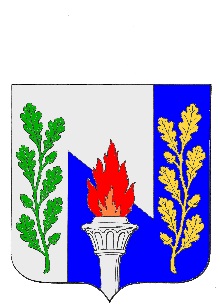 Тульская областьМуниципальное образование рабочий поселок ПервомайскийЩекинского районаСОБРАНИЕ ДЕПУТАТОВРешениеот ___ марта 2020 года 							№ _____О внесении изменений в Решение Собрания депутатов МО р.п. Первомайский Щекинского района от 18.12.2019 года №7-28 «О бюджете муниципального образования рабочий поселок Первомайский Щекинского района на 2020 годи на плановый период 2021 и 2022 годов»В соответствии со статьями 27, 51 Устава муниципального образования рабочий поселок Первомайский Щекинского район, статьей 25 «Положения о бюджетном процессе в муниципальном образовании рабочий поселок Первомайский», Собрание депутатов муниципального образования рабочий поселок Первомайский РЕШИЛО:Статья 1. Внести в Решение Собрания депутатов МО р.п. Первомайский Щекинского района от 18.12.2018 года №7-28 «О бюджете муниципального образования рабочий поселок Первомайский Щекинского района на 2020 год и на плановый период 2021 и 2022 годов» следующие изменения:пункт 1статьи 1 изложить в следующей редакции:«1. Утвердить основные характеристики бюджета муниципального образования рабочий поселок Первомайский Щекинского района (далее – бюджет муниципального образования) на 2019 год:1) общий объем доходов бюджета муниципального образования в сумме 112 908,5 тыс. рублей;2) общий объем расходов бюджета муниципального образования в сумме 146 256,2 тыс. рублей;3) дефицит бюджета муниципального образования в сумме 33 347,7 тыс. рублей.»пункт2 статьи 1 изложить в следующей редакции:«2. Утвердить основные характеристики бюджета муниципального образования на 2021 год и на 2022 год:1) общий объем доходов бюджета муниципального образования на 2021 год в сумме 111 287,3тыс. рублей и на 2022 год в сумме 113 552,5 тыс. рублей;2) общий объем расходов бюджета муниципального образования на 2021 год в сумме 111 287,3 тыс. рублей, в том числе условно утвержденные расходы в сумме 2 800,0 тыс. рублей, и на 2022 год в сумме 113 552,5тыс. рублей, в том числе условно утвержденные расходы в сумме 5 700,0 тыс. рублей;3) дефицит бюджета муниципального образования на 2021 год в сумме 0,0 тыс. рублей и на 2022 год в сумме 0,0 тыс. рублей.пункт 1статьи5 изложить в следующей редакции:«1. Утвердить объем межбюджетных трансфертов, получаемых из бюджета МО Щекинский район в 2020 году в сумме 1 459,5 тыс. рублей, в 2021 году в сумме 1 477,9 тыс. рублей, в 2022 году в сумме 1 510,3 тыс. рублей.».пункт 1 статьи 6 изложить в следующей редакции:«1.	Утвердить объем межбюджетных трансфертов, передаваемых из бюджета муниципального образования на осуществление части полномочий по решению вопросов местного значения бюджету МО Щекинский район на 2020 год в сумме 2 522,2 тыс. рублей, согласно таблицы 1 приложения 5 к настоящему Решению.»пункт 3 статьи 6 изложить в следующей редакции:«3. Утвердить объем субсидий из бюджета муниципального образования рабочий поселок Первомайский Щекинского района бюджету муниципального образования город Щекино Щекинского района на 2020 год в сумме 2 121,0 тыс. рублей, согласно таблицы 2 приложения 5 к настоящему Решению.»пункт 2 статьи 15 изложить в следующей редакции:«1. Установить, что остатки средств бюджета муниципального образования на начало текущего финансового года (за исключением остатков средств, поступивших из других бюджетов бюджетной системы и государственных (муниципальных) организаций, муниципального дорожного фонда), могут направляться в текущем финансовом году на покрытие временных кассовых разрывов.Установить, что остатки средств бюджета муниципального образования на начало текущего финансового года в сумме 33 347,7 тыс. рублей направляются в текущем финансовом году:- на оплату принятых бюджетных обязательств 2019 года в сумме 4 682,3 тыс. рублей;- на оплату кредиторской задолженности по бюджетным обязательствам в пределах доведенных лимитов 2019 года в сумме 1 231,9 тыс. рублей; - на увеличение бюджетных ассигнований дорожного фонда на 4 063,2 тыс. рублей;- на увеличение бюджетных ассигнований текущего финансового года в сумме 23 370,3 тыс. рублей6) Приложения 1, 2, 5, 7, 8, 9, 10, 11, 12, 16, 17изложить в редакции приложений 1, 2, 3, 4, 5, 6, 7, 8, 9, 10, 11к настоящему Решению.Настоящее Решение подлежит опубликованию в информационном бюллетене «Первомайские вести» и разместить на официальном сайте МО р.п. Первомайский Щекинского района http://pervomayskiy-mo.ru. Решение вступает в силу со дня официального опубликования.Глава муниципального образованияРабочий поселок ПервомайскийЩекинского района                                                                               М.А. ХакимовПриложение 1 к Решению Собрания депутатов МО р.п. Первомайский«О внесении изменений в Решение Собрания депутатов от 14.12.2018 года№ 76-375 «О бюджете муниципального образования рабочий поселок Первомайский Щекинского района на 2019 год и на плановый  период 2020 и 2021 годовот ______  2020года № ___Приложение 1 к Решению Собрания депутатов МО р.п. Первомайский«О бюджете муниципального образования рабочий поселок ПервомайскийЩекинского района на 2020 год и на плановый  период 2021 и 2022 годовот 18.12.2019 года № 7-28Приложение 2 к Решению Собрания депутатов МО р.п. Первомайский«О внесении изменений в Решение Собрания депутатов от 14.12.2018 года№ 76-375 «О бюджете муниципального образования рабочий поселок Первомайский Щекинского района на 2019 год и на плановый  период 2020 и 2021 годовот  _____________2020года № 1_______Приложение 2 к Решению Собрания депутатов МО р.п. Первомайский«О бюджете муниципального образования рабочий поселок ПервомайскийЩекинского района на 2020 год и на плановый  период 2021 и 2022 годовот 18.12.2019 года № 7-28Приложение 3 к Решению Собрания депутатов МО р.п. Первомайский«О внесении изменений в Решение Собрания депутатов от 14.12.2018 года№ 76-375 «О бюджете муниципального образования рабочий поселок Первомайский Щекинского района на 2019 год и на плановый  период 2020 и 2021 годовот _______  2020года № _______Приложение 5 к Решению Собрания депутатов МО р.п. Первомайский«О бюджете муниципального образования рабочий поселок ПервомайскийЩекинского района на 2020 год и на плановый  период 2021 и 2022 годовот 18.12.2019 года № 7-28Межбюджетные трансферты, передаваемые из бюджета муниципального образования рабочий поселок Первомайский Щекинского района на осуществление части полномочий по решению вопросов местного значения бюджету муниципального образования Щекинский район на 2020 годПриложение 4 к Решению Собрания депутатов МО р.п. Первомайский«О внесении изменений в Решение Собрания депутатов от 14.12.2018 года№ 76-375 «О бюджете муниципального образования рабочий поселок Первомайский Щекинского района на 2019 год и на плановый  период 2020 и 2021 годовот ______  2020года № ______Приложение 7 к Решению Собрания депутатов МО р.п. Первомайский«О бюджете муниципального образования рабочий поселок ПервомайскийЩекинского района на 2020 год и на плановый  период 2021 и 2022 годовот 18.12.2019 года № 7-28Распределение бюджетных ассигнований бюджета муниципального образования рабочий поселок Первомайский Щекинского района по разделам, подразделам, целевым статьям (государственным программам и непрограммным направлениям деятельности), группам и подгруппам видов расходов классификации расходов бюджета муниципального образования рабочий поселок Первомайский Щекинского района на 2020 годПриложение 5 к Решению Собрания депутатов МО р.п. Первомайский«О внесении изменений в Решение Собрания депутатов от 14.12.2018 года№ 76-375 «О бюджете муниципального образования рабочий поселок Первомайский Щекинского района на 2019 год и на плановый  период 2020 и 2021 годовот _______  2020года № _______Приложение 8 к Решению Собрания депутатов МО р.п. Первомайский«О бюджете муниципального образования рабочий поселок ПервомайскийЩекинского района на 2020 год и на плановый  период 2021 и 2022 годовот 18.12.2019 года № 7-28Распределение бюджетных ассигнований бюджета муниципального образования рабочий поселок Первомайский Щекинского района по разделам, подразделам, целевым статьям (государственным программам и непрограммным направлениям деятельности), группам и подгруппам видов расходов классификации расходов бюджета муниципального образования рабочий поселок Первомайский Щекинского района на плановый период 2021 и 2022 годовПриложение 6 к Решению Собрания депутатов МО р.п. Первомайский«О внесении изменений в Решение Собрания депутатов от 14.12.2018 года№ 76-375 «О бюджете муниципального образования рабочий поселок Первомайский Щекинского района на 2019 год и на плановый  период 2020 и 2021 годовот _______  2020года № ______Приложение 8 к Решению Собрания депутатов МО р.п. Первомайский«О бюджете муниципального образования рабочий поселок ПервомайскийЩекинского района на 2020 год и на плановый  период 2021 и 2022 годовот 18.12.2019 года № 7-28Ведомственная структура расходов бюджета муниципального образования рабочий поселок Первомайский Щекинского района на 2020 годПриложение 7 к Решению Собрания депутатов МО р.п. Первомайский«О внесении изменений в Решение Собрания депутатов от 14.12.2018 года№ 76-375 «О бюджете муниципального образования рабочий поселок Первомайский Щекинского района на 2019 год и на плановый  период 2020 и 2021 годовот _______  2020года № ______Приложение 10 к Решению Собрания депутатов МО р.п. Первомайский«О бюджете муниципального образования рабочий поселок ПервомайскийЩекинского района на 2020 год и на плановый  период 2021 и 2022 годовот 18.12.2019 года № 7-28Ведомственная структура расходов бюджета муниципального образования рабочий поселок Первомайский Щекинского района на плановый период 2021 и 2022 годовПриложение 8 к Решению Собрания депутатов МО р.п. Первомайский«О внесении изменений в Решение Собрания депутатов от 14.12.2018 года№ 76-375 «О бюджете муниципального образования рабочий поселок Первомайский Щекинского района на 2019 год и на плановый  период 2020 и 2021 годовот ________  2020года № _______Приложение 11 к Решению Собрания депутатов МО р.п. Первомайский«О бюджете муниципального образования рабочий поселок ПервомайскийЩекинского района на 2020 год и на плановый  период 2021 и 2022 годовот 18.12.2019 года № 7-28Распределение бюджетных ассигнований бюджета муниципального образования рабочий поселок Первомайский Щекинского района на реализацию муниципальных программ по целевым статьям, группам и подгруппам видов расходов, разделам, подразделам классификации расходов бюджета муниципального образования рабочий поселок Первомайский Щекинского района на 2020 годПриложение 9 к Решению Собрания депутатов МО р.п. Первомайский«О внесении изменений в Решение Собрания депутатов от 14.12.2018 года№ 76-375 «О бюджете муниципального образования рабочий поселок Первомайский Щекинского района на 2019 год и на плановый  период 2020 и 2021 годовот _______  2020года № _______Приложение 12 к Решению Собрания депутатов МО р.п. Первомайский«О бюджете муниципального образования рабочий поселок ПервомайскийЩекинского района на 2020 год и на плановый  период 2021 и 2022 годовот 18.12.2019 года № 7-28Распределение бюджетных ассигнований бюджета муниципального образования рабочий поселок Первомайский Щекинского района на реализацию муниципальных программ по целевым статьям, группам и подгруппам видов расходов, разделам, подразделам классификации расходов бюджета муниципального образования рабочий поселок Первомайский Щекинского района на плановый период 2021 и 2022 годовПриложение 10 к Решению Собрания депутатов МО р.п. Первомайский«О внесении изменений в Решение Собрания депутатов от 14.12.2018 года№ 76-375 «О бюджете муниципального образования рабочий поселок Первомайский Щекинского района на 2019 год и на плановый  период 2020 и 2021 годовот ________  2020года № ________Приложение 16 к Решению Собрания депутатов МО р.п. Первомайский«О бюджете муниципального образования рабочий поселок ПервомайскийЩекинского района на 2020 год и на плановый  период 2021 и 2022 годовот 18.12.2019 года № 7-28Источники внутреннего финансирования дефицита бюджета муниципального образования рабочий поселок Первомайский Щекинского района на 2020 годПриложение 11 к Решению Собрания депутатов МО р.п. Первомайский«О внесении изменений в Решение Собрания депутатов от 14.12.2018 года№ 76-375 «О бюджете муниципального образования рабочий поселок Первомайский Щекинского района на 2019 год и на плановый  период 2020 и 2021 годовот _________  2020года № _________Приложение 17 к Решению Собрания депутатов МО р.п. Первомайский«О бюджете муниципального образования рабочий поселок ПервомайскийЩекинского района на 2020 год и на плановый  период 2021 и 2022 годовот 18.12.2019 года № 7-28Источники внутреннего финансирования дефицита бюджета муниципального образования рабочий поселок Первомайский Щекинского района на плановый период 2020 и 2021 годовСтатья 2.Вступление в силу настоящего РешенияДоходы бюджета муниципального образования рабочий поселокДоходы бюджета муниципального образования рабочий поселокПервомайский Щекинского района по группам, подгруппамПервомайский Щекинского района по группам, подгруппами статьям классификации доходов бюджетов Российской Федерации на 2020 годи статьям классификации доходов бюджетов Российской Федерации на 2020 годДоходы бюджета муниципального образования рабочий поселок                                         Доходы бюджета муниципального образования рабочий поселок                                         Доходы бюджета муниципального образования рабочий поселок                                         Доходы бюджета муниципального образования рабочий поселок                                         Первомайский Щекинского района по группам, подгруппамПервомайский Щекинского района по группам, подгруппамПервомайский Щекинского района по группам, подгруппамПервомайский Щекинского района по группам, подгруппами статьям классификации доходов бюджетов Российской Федерациии статьям классификации доходов бюджетов Российской Федерациии статьям классификации доходов бюджетов Российской Федерациии статьям классификации доходов бюджетов Российской Федерациина плановый период 2021 и 2022 годовна плановый период 2021 и 2022 годовна плановый период 2021 и 2022 годовна плановый период 2021 и 2022 годов(тыс. рублей)Код классификацииНаименование группы, подгруппы и 
статьи классификации доходов2021 год2022 год000 1 00 00000 00 0000 000НАЛОГОВЫЕ И НЕНАЛОГОВЫЕ ДОХОДЫ109 809,4112 042,2000 1 01 00000 00 0000 000НАЛОГИ НА ПРИБЫЛЬ, ДОХОДЫ44 331,346 141,0000 1 01 02000 01 0000 110Налог на доходы физических лиц44 331,346 141,0000 1 05 00000 00 0000 000НАЛОГИ НА СОВОКУПНЫЙ ДОХОД4,74,7000 1 05 03010 01 1000 110Единый сельскохозяйственный налог (сумма платежа (перерасчеты, недоимка и задолженность по соответствующему платежу, в том числе по отмененному)4,74,7000 1 06 00000 00 0000 000НАЛОГИ НА ИМУЩЕСТВО53 913,654 376,4000 1 06 01000 00 0000 110Налог на имущество физических лиц2 822,13 014,6000 1 06 06000 00 0000 110Земельный налог51 091,551 361,8000 1 11 00000 00 0000 000ДОХОДЫ ОТ ИСПОЛЬЗОВАНИЯ ИМУЩЕСТВА, НАХОДЯЩЕГОСЯ В ГОСУДАРСТВЕННОЙ И МУНИЦИПАЛЬНОЙ СОБСТВЕННОСТИ10 597,810 558,1000 1 11 05000 00 0000 120Доходы, получаемые в виде арендной либо иной платы за передачу в возмездное пользование государственного и муниципального имущества (за исключением имущества бюджетных и автономных учреждений, а также имущества государственных и муниципальных унитарных предприятий, в том числе казенных)9 803,99 803,9000 1 11 09000 00 0000 120 Прочие доходы от использования имущества и прав, находящихся в государственной и муниципальной собственности (за исключением имущества бюджетных и автономных учреждений, а также имущества государственных и муниципальных унитарных предприятий, в том числе казенных)793,9754,2000 1 14 00000 00 0000 000ДОХОДЫ ОТ ПРОДАЖИ МАТЕРИАЛЬНЫХ И НЕМАТЕРИАЛЬНЫХ АКТИВОВ150,0150,0000 1 14 06000 00 0000 430Доходы от продажи земельных участков, находящихся в государственной и муниципальной собственности 150,0150,0000 1 17 00000 00 0000 000ПРОЧИЕ НЕНАЛОГОВЫЕ ДОХОДЫ812,0812,0000 1 17 05000 00 0000 180Прочие неналоговые доходы812,0812,0000 2 00 00000 00 0000 000БЕЗВОЗМЕЗДНЫЕ ПОСТУПЛЕНИЯ1 477,91 510,3000 2 02 00000 00 0000 000БЕЗВОЗМЕЗДНЫЕ ПОСТУПЛЕНИЯ ОТ ДРУГИХ БЮДЖЕТОВ БЮДЖЕТНОЙ СИСТЕМЫ РОССИЙСКОЙ ФЕДЕРАЦИИ1 477,91 510,3000 2 02 20000 00 0000 150Субсидии бюджетам бюджетной системы Российской Федерации (межбюджетные субсидии)564,8564,3000 2 02 30000 00 0000 150Субвенции бюджетам бюджетной системы Российской Федерации838,8871,7000 2 02 40000 00 0000 150Иные межбюджетные трансферты74,374,3ИТОГО111 287,3113 552,5(тыс. рублей)Перечень вопросов межмуниципального характера Сумма на 2020 год1Осуществление внешнего муниципального финансового контроля <1>190,72Осуществление внутреннего муниципального финансового контроля в сфере бюджетных правоотношений в части осуществления последующего контроля <2>154,43Предоставление градостроительного плана земельного участка; выдача разрешений на строительство, при осуществлении строительства, реконструкции объектов капитального строительства, расположенных на территории муниципального образования (за исключением случаев, предусмотренных Градостроительным Кодексом РФ, иными Федеральными законами РФ); выдача разрешений на ввод объектов в эксплуатацию при осуществлении строительства, реконструкции объектов капитального строительства, расположенных на территории муниципального образования; направление уведомления о соответствии указанных в уведомлении о планируемых строительстве или реконструкции объекта индивидуального жилищного строительства или садового дома (далее - уведомление о планируемом строительстве) параметров объекта индивидуального жилищного строительства или садового дома установленным параметрам и допустимости размещения объекта индивидуального жилищного строительства или садового дома на земельном участке, уведомления о несоответствии указанных в уведомлении о планируемом строительстве параметров объекта индивидуального жилищного строительства или садового дома установленным параметрам и (или) недопустимости размещения объекта индивидуального жилищного строительства или садового дома на земельном участке, уведомление о соответствии или несоответствии построенных или реконструированных объектах индивидуального жилищного строительства или садового дома требованиям законодательства о градостроительной деятельности при строительстве или реконструкции объектов индивидуального жилищного строительства или садовых домов на земельных участках, расположенных на территориях муниципального образования <3>325,44Организация деятельности аварийно-спасательных служб и (или) аварийно-спасательных формирований на территории муниципального образования <4>35,05Осуществление муниципального земельного контроля за использованием земель муниципального образования <5>93,76Осуществление муниципального жилищного контроля на территории муниципального образования <6>124,07Организация благоустройства территории поселения  в части реализации проектов государственной программы Тульской области «Формирование современной городской среды в Тульской области» на территории муниципального образования рабочий поселок Первомайский Щекинского района <7>1 599,0Итого 2 522,2<1> Расчетный объем межбюджетных трансфертов на реализацию передаваемых полномочий по осуществлению внешнего муниципального контроля определить в размере 50 процентов от годового фонда оплаты труда специалистов Контрольно-счетной комиссии Щекинского района, рассчитанного с учетом действующего законодательства по состоянию на 1 октября 2019 года, и в размере пяти процентов от расчетного фонда оплаты труда на материально-техническое обеспечение.
        Распределение расчетного объема межбюджетных трансфертов между муниципальными образованиями Щекинского района осуществляется в зависимости от доли налоговых и неналоговых доходов бюджета поселения муниципального образования Щекинский район  в консолидированном бюджете муниципального района по состоянию на 1 октября 2019 года.<2> Расчетный объем межбюджетных трансфертов на реализацию передаваемых полномочий по осуществлению внутреннего муниципального финансового контроля в сфере бюджетных правоотношений в части осуществления последующего контроля определить путем расчета в размере 25 процентов от годового фонда оплаты труда двух муниципальных служащих (консультантов) администрации Щекинского района с учетом действующего законодательства по состоянию на 1 октября 2019 года и в размере пяти процентов от расчетного фонда оплаты труда на приобретение расходных материалов, необходимых для реализации полномочий.
        Распределение расчетного объема межбюджетных трансфертов между муниципальными образованиями Щекинского района осуществляется в зависимости от доли налоговых и неналоговых доходов бюджета поселения муниципального образования Щекинский район  в консолидированном бюджете муниципального района.<3> Расчетный объем межбюджетных трансфертов на реализацию передаваемого полномочия по предоставлению градостроительного плана земельного участка; выдаче разрешений на строительство, при осуществлении строительства, реконструкции объектов капитального строительства, расположенных на территории муниципального образования (за исключением случаев, предусмотренных Градостроительным Кодексом РФ, иными Федеральными законами РФ); выдаче разрешений на ввод объектов в эксплуатацию при осуществлении строительства, реконструкции объектов капитального строительства, расположенных на территории муниципального образования; направлению уведомления о соответствии указанных в уведомлении о планируемых строительстве или реконструкции объекта индивидуального жилищного строительства или садового дома (далее - уведомление о планируемом строительстве) параметров объекта индивидуального жилищного строительства или садового дома установленным параметрам и допустимости размещения объекта индивидуального жилищного строительства или садового дома на земельном участке, уведомления о несоответствии указанных в уведомлении о планируемом строительстве параметров объекта индивидуального жилищного строительства или садового дома установленным параметрам и (или) недопустимости размещения объекта индивидуального жилищного строительства или садового дома на земельном участке, уведомление о соответствии или несоответствии построенных или реконструированных объектах индивидуального жилищного строительства или садового дома требованиям законодательства о градостроительной деятельности при строительстве или реконструкции объектов индивидуального жилищного строительства или садовых домов на земельных участках, расположенных на территориях муниципального образования определить путем расчета в размере 10 процентов фонда оплаты труда двух муниципальных служащих (начальника отдела и консультанта) администрации Щекинского района с учетом действующего законодательства по состоянию на 1 октября 2019 года и в размере пяти процентов от фонда оплаты труда на приобретение расходных материалов, необходимых для реализации каждого из направлений полномочия (4 направления) :
-предоставление градостроительного плана земельного участка;                                                                                                                                                                                                    
 - выдача разрешений на строительство, при осуществлении строительства, реконструкции объектов капитального строительства, расположенных на территории муниципального образования (за исключением случаев, предусмотренных Градостроительным Кодексом РФ, иными Федеральными законами РФ);
- выдача разрешений на ввод объектов в эксплуатацию при осуществлении строительства, реконструкции объектов капитального строительства, расположенных на территории муниципального образования;    - направление уведомления о соответствии указанных в уведомлении о планируемых строительстве или реконструкции объекта индивидуального жилищного строительства или садового дома (далее - уведомление о планируемом строительстве) параметров объекта индивидуального жилищного строительства или садового дома установленным параметрам и допустимости размещения объекта индивидуального жилищного строительства или садового дома на земельном участке, уведомления о несоответствии указанных в уведомлении о планируемом строительстве параметров объекта индивидуального жилищного строительства или садового дома установленным параметрам и (или) недопустимости размещения объекта индивидуального жилищного строительства или садового дома на земельном участке, уведомление о соответствии или несоответствии построенных или реконструированных объектах индивидуального жилищного строительства или садового дома требованиям законодательства о градостроительной деятельности при строительстве или реконструкции объектов индивидуального жилищного строительства или садовых домов на земельных участках, расположенных на территориях муниципального образования. .     Распределение расчетного объема межбюджетных трансфертов между муниципальными образованиями Щекинского района осуществляется пропорционально среднему количеству документов, подготовленных в 2016-2018 годах.                                                                    .                                                                                                     
.    Расчетный объем межбюджетных трансфертов по подготовке, утверждению и выдачи градостроительного плана земельного участка в части изготовления чертежей сторонней организацией определяется расчетным путем исходя из 3500,0 рублей за один подготовленный документ. Распределение расчетного объема межбюджетных трансфертов между муниципальными образованиями Щекинского района осуществляется пропорционально среднему количеству документов, подготовленных в 2016-2018 годах.  <4> Расчетный объем межбюджетных трансфертов на реализацию передаваемых полномочий по организации деятельности аварийно-спасательных служб и (или) аварийно-спасательных формирований на территории муниципального образования определить из расчета фактической потребности в оказании услуг аварийно-спасательным формированием,  необходимых для реализации полномочий.        Распределение расчетного объема межбюджетных трансфертов между муниципальными образованиями Щекинского района осуществляется пропорционально численности населения, проживающего на территории  поселений.<5> Расчетный объем межбюджетных трансфертов на реализацию передаваемых полномочий по осуществлению муниципального земельного контроля за использованием земель муниципального образования определить путем расчета годового фонда оплаты труда должностных лиц администрации Щекинского района, ответственных за выполнение передаваемых полномочий, с учетом действующего законодательства по состоянию на 1 октября 2019 года и в размере пяти процентов от расчетного фонда оплаты труда на приобретение расходных материалов, необходимых для реализации полномочий.        Распределение расчетного объема межбюджетных трансфертов между муниципальными образованиями Щекинского района осуществляется пропорционально количеству земельных участков  в границах поселений. <7> Расчетный объем межбюджетных трансфертов на реализацию передаваемых полномочий по организации благоустройства территории поселения в части реализации проектов государственной программы Тульской области "Формирование современной городской среды в Тульской области" определить в соответствии со сметным расчетом с  учетом размера уровня софинансирования расходных обязательств муниципального образования, возникших  при реализации проектов.таблица 2Субсидии из бюджета муниципального образования рабочий поселок Первомайский Щекинского района бюджету муниципального образования город Щекино Щекинского района на 2020 год(тыс. рублей)(тыс. рублей)НаименованиеКод классификацииКод классификацииКод классификацииКод классификацииКод классификацииКод классификацииКод классификации2020 годНаименованиеРаз-делПод-раз-делЦелевая статьяЦелевая статьяЦелевая статьяЦелевая статьяГруп-па, под-груп-па видов расхо-дов2020 годОбщегосударственные вопросы0120 773,1Функционирование законодательных (представительных) органов государственной власти и представительных органов муниципальных образований01031 249,5Обеспечение функционирования Собрания депутатов01039100000001 249,5Обеспечение деятельности Собрания депутатов поселений Щекинского района010391100000001 249,5Расходы на выплаты по оплате труда работников органов местного самоуправления в рамках непрограммного направления деятельности "Обеспечение функционирования Собрания депутатов"010391100001101 249,5Расходы на выплату персоналу государственных органов010391100001101201 248,5Расходы на обеспечение функций органов местного самоуправления в рамках непрограммного направления деятельности "Обеспечение функционирования Собрания депутатов"010391100001901,0Уплата налогов, сборов и иных платежей010391100001908501,0Функционирование Правительства Российской Федерации, высших исполнительных органов государственной власти субъектов Российской Федерации, местных администраций010411 292,1Муниципальная программа "Информирование населения о деятельности органов местного самоуправления муниципального образования рабочий поселок Первомайский Щекинского района"01041100000000100,0Информирование населения о деятельности органов местного самоуправления01041100100000100,0Информирование населения о деятельности органов местного самоуправления01041100126910100,0Иные закупки товаров, работ и услуг для обеспечения государственных (муниципальных) нужд01041100126910240100,0Обеспечение функционирования Администрации МО  0104920000000010 494,6Глава местной администрации010492100000001 230,6Расходы на выплаты по оплате труда работников органов местного самоуправления в рамках непрограммного направления деятельности "Обеспечение функционирования Администрации муниципального образования"010492100001101 230,6Расходы на выплату персоналу государственных органов010492100001101201 230,6Аппарат администрации010492200000009 264,0Расходы на выплаты по оплате труда работников органов местного самоуправления в рамках непрограммного направления деятельности "Обеспечение функционирования Администрации муниципального образования"010492200001108 477,6Расходы на выплату персоналу государственных органов010492200001101208 477,6Расходы на обеспечения функций органов местного самоуправления в рамках непрограммного направления деятельности "Обеспечение функционирования Администрации муниципального образования"01049220000190786,4Расходы на выплату персоналу государственных органов0104922000019012014,4Иные закупки товаров, работ и услуг для обеспечения государственных (муниципальных) нужд01049220000190240694,0Уплата налогов, сборов и иных платежей0104922000019085078,0Межбюджетные трансферты 01049700000000697,5Межбюджетные трансферты бюджету муниципального района из бюджетов поселений на осуществление части полномочий по решению вопросов местного значения в соответствии с заключенными соглашениями01049720000000697,5Расходы за счет переданных полномочий на осуществление предоставления градостроительного плана земельного участка; выдачу разрешений на строительство, при осуществлении строительства, реконструкции объектов капитального строительства, расположенных на территории муниципального образования (за исключением случаев, предусмотренных Градостроительным Кодексом РФ, иными Федеральными законами РФ); выдачу разрешений на ввод объектов в эксплуатацию при осуществлении строительства, реконструкции объектов капитального строительства, расположенных на территории муниципального образования; направление уведомления о соответствии указанных в уведомлении о планируемых строительстве или реконструкции объекта индивидуального жилищного строительства или садового дома (далее - уведомление о планируемом строительстве) параметров объекта индивидуального жилищного строительства или садового дома установленным параметрам и допустимости размещения объекта индивидуального жилищного строительства или  садового дома на земельном участке, уведомления о несоответствии указанных в уведомлении о планируемом строительстве параметров объекта индивидуального жилищного строительства или садового дома установленным параметрам и (или) недопустимости размещения объекта индивидуального жилищного строительства или садового дома на земельном участке, уведомление о соответствии или несоответствии построенных или реконструированных объектах индивидуального жилищного строительства или садового дома требованиям законодательства о градостроительной деятельности при строительстве или реконструкции объектов индивидуального жилищного строительства или садовых домов на земельных участках, расположенных на территориях муниципального образования01049720085051325,4Межбюджетные трансферты01049720085051540325,4Расходы за счет переданных полномочий на осуществление муниципального жилищного контроля на территории муниципального образования01049720085100124,0Межбюджетные трансферты01049720085100540124,0Расходы за счет переданных полномочий на осуществление муниципального земельного контроля за использованием земель муниципального образования 0104972008511093,7Межбюджетные трансферты0104972008511054093,7Расходы за счет переданных полномочий на осуществление внутреннего муниципального финансового контроля в сфере бюджетных правоотношений в части осуществления последующего контроля01049720085360154,4Межбюджетные трансферты01049720085360540154,4Обеспечение деятельности финансовых, налоговых и таможенных органов и органов финансового (финансово-бюджетного) надзора0106190,7Межбюджетные трансферты01069700000000190,7Межбюджетные трансферты бюджету муниципального района из бюджетов поселений на осуществление части полномочий по решению вопросов местного значения в соответствии с заключенными соглашениями01069720000000190,7Расходы за счет переданных полномочий на осуществление внешнего муниципального финансового контроля01069720085040190,7Межбюджетные трансферты01069720085040540190,7Резервные фонды0111100,0Резервные фонды01119400000000100,0Резервные фонды местных администраций01119410000000100,0Резервные фонды местных администраций01119410028810100,0Резервные средства01119410028810870100,0Другие общегосударственные вопросы01137 940,8Муниципальная программа "Совершенствование структуры собственности муниципального образования рабочий поселок Первомайский Щекинского района"011301000000006 642,3Содержание имущества и казны011301100000005 551,6Содержание недвижимого имущества011301100290602 415,0Иные закупки товаров, работ и услуг для обеспечения государственных (муниципальных) нужд011301100290602402 415,0Ремонт, содержание и обслуживание памятника погибшим воинам011301100292702 811,8Иные закупки товаров, работ и услуг для обеспечения государственных (муниципальных) нужд011301100292702402 811,8Содержание свободного муниципального жилья01130110029290324,8Иные закупки товаров, работ и услуг для обеспечения государственных (муниципальных) нужд01130110029290240324,8Оценкам недвижимости, признание прав и регулирование отношений по муниципальной собственности011301200000001 090,7Признание прав и регулирование отношений по муниципальной собственности011301200290701 090,7Иные закупки товаров, работ и услуг для обеспечения государственных (муниципальных) нужд011301200290702401 090,7Муниципальная программа "Развитие и поддержание информационных систем в муниципальном образовании рабочий поселок Первомайский Щекинского района"01130700000000807,3Развитие и поддержание информационной системы Администрации МО р.п. Первомайский Щекинского района01130710000000807,3Оснащение компьютерной техникой0113071010000030,0Приобретение, техническое и информационное обслуживание компьютерной техники, комплектующих и программного обеспечения0113071012905030,0Иные закупки товаров, работ и услуг для обеспечения государственных (муниципальных) нужд0113071012905024030,0Обеспечение функционирования официального портала МО р.п. Первомайский0113071020000050,0Приобретение, техническое и информационное обслуживание компьютерной техники, комплектующих и программного обеспечения0113071022905050,0Иные закупки товаров, работ и услуг для обеспечения государственных (муниципальных) нужд0113071022905024050,0Сопровождение и обновление информационных систем01130710300000567,3Приобретение, техническое и информационное обслуживание компьютерной техники, комплектующих и программного обеспечения01130710329050567,3Иные закупки товаров, работ и услуг для обеспечения государственных (муниципальных) нужд01130710329050240567,3Обеспечение доступа к сети Интернет0113071040000050,0Приобретение, техническое и информационное обслуживание компьютерной техники, комплектующих и программного обеспечения0113071042905050,0Иные закупки товаров, работ и услуг для обеспечения государственных (муниципальных) нужд0113071042905024050,0Приобретение и установка компьютерной, копировальной техники и видеонаблюдения, а также комплектующих и расходных материалов к ним, ремонт и обслуживание0113071050000070,0Приобретение, техническое и информационное обслуживание компьютерной техники, комплектующих и программного обеспечения0113071052905070,0Иные закупки товаров, работ и услуг для обеспечения государственных (муниципальных) нужд0113071052905024070,0Защита информации от несанкционированного доступа0113071060000040,0Приобретение, техническое и информационное обслуживание компьютерной техники, комплектующих и программного обеспечения0113071062905040,0Иные закупки товаров, работ и услуг для обеспечения государственных (муниципальных) нужд0113071062905024040,0Муниципальная программа "Развитие общественных организаций в муниципальном образовании рабочий поселок Первомайский Щекинского района"0113080000000076,3Развитие общественных организаций  в муниципальном образовании рабочий поселок Первомайский Щекинского района0113080000000076,3Организация сотрудничества органов местного самоуправления с органами территориального общественного самоуправления0113080002901070,3Иные закупки товаров, работ и услуг для обеспечения государственных (муниципальных) нужд0113080002901024055,0Иные выплаты населению0113080002901036015,3Оказание поддержки сельским старостам, руководителям территориальных общественных самоуправлений011308000S05306,0Иные выплаты населению011308000S05303606,0Муниципальная программа "Энергосбережение и повышение энергетической эффективности в муниципальном образовании рабочий поселок Первомайский Щекинского района"0113100000000082,4Внедрение энергосберегающих технологий0113100010000082,4Энергосбережение и повышение энергетической эффективности0113100012338082,4Иные закупки товаров, работ и услуг для обеспечения государственных (муниципальных) нужд0113100012338024082,4Муниципальная программа "Информирование населения о деятельности органов местного самоуправления муниципального образования рабочий поселок Первомайский Щекинского района"01131100000000194,0Информирование населения о деятельности органов местного самоуправления01131100100000194,0Информирование населения о деятельности органов местного самоуправления01131100126910194,0Иные закупки товаров, работ и услуг для обеспечения государственных (муниципальных) нужд01131100126910240194,0Муниципальная программа "Организация градостроительной деятельности на территории муниципального образования рабочий посёлок Первомайский Щекинского района"0113130000000050,0Мероприятие «Внесение изменений в генеральный план муниципального образования рабочий поселок Первомайский Щекинского района»01131300250,0Внесение изменений в генеральный план МО р.п. Первомайский0113130022969050,0Иные закупки товаров, работ и услуг для обеспечения государственных (муниципальных) нужд0113130022969024050,0Обеспечение функционирования Собрания депутатов0113910000000070,0Обеспечение деятельности Собрания депутатов поселений Щекинского района0113911000000070,0Представительские расходы в рамках непрограммного направления деятельности "Собрания депутатов поселений Щекинского района"0113911002625070,0Иные закупки товаров, работ и услуг для обеспечения государственных (муниципальных) нужд0113911002625024070,0Непрограммные расходы0113990000000018,5Иные непрограммные мероприятия0113999000000018,5Членские взносы0113999002909018,5Уплата налогов, сборов и иных платежей0113999002909085018,5Национальная оборона02421,0Мобилизационная и вневойсковая подготовка0203421,0Непрограммные расходы02039900000000421,0Иные непрограммные мероприятия02039990000000421,0Осуществление первичного воинского учета на территориях, где отсутствуют военные комиссариаты по иным непрограммным мероприятиям в рамках непрограммных расходов02039990051180421,0Расходы на выплату персоналу государственных органов02039990051180120421,0Национальная безопасность и правоохранительная деятельность03920,9Защита населения и территории от чрезвычайных ситуаций природного и техногенного характера, гражданская оборона0309600,9Муниципальная программа "Обеспечение защиты населения и территории муниципального образования рабочий посёлок Первомайский Щёкинского района от чрезвычайных ситуаций природного и техногенного характера, терроризма и экстремизма на территории муниципального образования рабочий поселок Первомайский Щёкинского района"03090200000000565,9Совершенствование гражданской обороны (защиты) населения МО р.п. Первомайский03090210000000185,0Накопление материально-технических ресурсов для ликвидации ЧС0309021002908070,0Иные закупки товаров, работ и услуг для обеспечения государственных (муниципальных) нужд0309021002908024070,0Информирование населения по противопожарной тематике0309021002932010,0Иные закупки товаров, работ и услуг для обеспечения государственных (муниципальных) нужд0309021002932024010,0Накопление запасов материально-технических, продовольственных и медицинских средств в целях гражданской обороны030902100295605,0Иные закупки товаров, работ и услуг для обеспечения государственных (муниципальных) нужд030902100295602405,0Ремонт защитных сооружений ГО03090210029580100,0Иные закупки товаров, работ и услуг для обеспечения государственных (муниципальных) нужд03090210029580240100,0Профилактика терроризма и экстремизма, минимизация и (или) ликвидация последствий проявления терроризма и экстремизма на территории МО р.п. Первомайский0309022000000010,0Мероприятия по профилактике правонарушений, терроризма, экстремизма0309022002903010,0Иные закупки товаров, работ и услуг для обеспечения государственных (муниципальных) нужд0309022002903024010,0Совершенствование системы предупреждения и ликвидации ЧС, защиты населения и территории МО р.п. Первомайский от ЧС природного и техногенного характера и безопасности населения на водных объектах03090230000000370,9Мероприятия по профилактике ЧС природного и техногенного характера и безопасности населения на водных объектах03090230029520340,9Иные закупки товаров, работ и услуг для обеспечения государственных (муниципальных) нужд03090230029520240340,9Накопление запасов материально-технических средств для защиты населения от чрезвычайных ситуаций0309023002954030,0Иные закупки товаров, работ и услуг для обеспечения государственных (муниципальных) нужд0309023002954024030,0Межбюджетные трансферты бюджету муниципального района из бюджетов поселений0309970000000035,0Межбюджетные трансферты бюджету муниципального района из бюджетов поселений на осуществление части полномочий по решению вопросов местного значения в соответствии с заключенными соглашениями0309972000000035,0Расходы за счет передаваемых полномочий по организации деятельности аварийно-спасательных служб и (или) аварийно-спасательных формирований на территории муниципального образования0309972008509035,0Межбюджетные трансферты0309972008509054035,0Обеспечение пожарной безопасности0310320,0Муниципальная программа "Обеспечение защиты населения и территории муниципального образования рабочий посёлок Первомайский Щёкинского района от чрезвычайных ситуаций природного и техногенного характера, терроризма и экстремизма на территории муниципального образования рабочий поселок Первомайский Щёкинского района"03100200000000320,0Обеспечение первичных мер пожарной безопасности03100240000000320,0Обеспечение первичных мер пожарной безопасности03100240029530320,0Иные закупки товаров, работ и услуг для обеспечения государственных (муниципальных) нужд03100240029530240320,0Национальная экономика0439 642,3Дорожное хозяйство (дорожные фонды)040939 538,0Муниципальная программа "Организация благоустройства территории муниципального образования рабочий поселок Первомайский Щекинского района"0409030000000039 538,0Содержание автомобильных дорог общего пользования, придомовой территории, тротуаров и системы обеспечения их функционирования на территории МО р.п. Первомайский0409031000000039 538,0Ремонт дорог 040903100291005 500,0Иные закупки товаров, работ и услуг для обеспечения государственных (муниципальных) нужд040903100291002405 500,0Ремонт придомовой территории040903100291102 200,0Иные закупки товаров, работ и услуг для обеспечения государственных (муниципальных) нужд040903100291102402 200,0Ремонт тротуаров04090310029120640,5Иные закупки товаров, работ и услуг для обеспечения государственных (муниципальных) нужд04090310029120240640,5Установка и разработка схемы дислокации дорожных знаков и дорожной разметки дорог общего пользования0409031002913050,0Иные закупки товаров, работ и услуг для обеспечения государственных (муниципальных) нужд0409031002913024050,0Содержание автомобильных дорог и тротуаров040903100293306 600,0Иные закупки товаров, работ и услуг для обеспечения государственных (муниципальных) нужд040903100293302406 600,0Реконструкция улично-дорожной сети0409031002939022 340,7Бюджетные инвестиции0409031002939041022 340,7Установка и обслуживание объектов дорожной инфраструктуры040903100295902 206,8Иные закупки товаров, работ и услуг для обеспечения государственных (муниципальных) нужд040903100295902402 206,8Связь и информатика041074,3Непрограммные расходы0410990000000074,3Иные непрограммные мероприятия0410999000000074,3Межбюджетные трансферты на реализацию мероприятий по применению информационных технологий0410999008045074,3Иные закупки товаров, работ и услуг для обеспечения государственных (муниципальных) нужд0410999008045024074,3Другие вопросы в области национальной экономики041230,0Муниципальная программа "Развитие и поддержка субъектов малого и среднего предпринимательства на территории муниципального образования рабочий поселок Первомайский Щекинского района"0412040000000030,0Проведение конкурсов0412040002991030,0Субсидии юридическим лицам (кроме некоммерческих организаций), индивидуальным предпринимателям, физическим лицам0412040002991081030,0Жилищно-коммунальное хозяйтсво0557 089,6Жилищное хозяйство050100000000008 487,6Муниципальная программа "Улучшение жилищных условий граждан на территории муниципального образования рабочий поселок Первомайский Щекинского района"050105000000007 377,4Ремонт муниципального жилого фонда и мест общего пользования05010510000000100,0Установка приборов учета05010510029420100,0Иные закупки товаров, работ и услуг для обеспечения государственных (муниципальных) нужд05010510029420240100,0Ремонт в многоквартирных домах в рамках программы "Народный бюджет"05010550000000866,9Капитальный ремонт жилфонда05010550029160866,9Иные закупки товаров, работ и услуг для обеспечения государственных (муниципальных) нужд05010550029380240866,9Переселение граждан из аварийного жилищного фонда в муниципальном образовании рабочий поселок Первомайский Щекинского района050105600000006 410,5Приобретение жилых помещений050105600298006 410,5Бюджетные инвестиции050105600298004106 410,5Непрограммные расходы050199000000001 110,2Иные непрограммные мероприятия050199900000001 110,2Взносы на капитальный ремонт общего имущества в многоквартирных домах по помещениям находящимся в собственности МО050199900266701 110,2Иные закупки товаров, работ и услуг для обеспечения государственных (муниципальных) нужд050199900266702401 110,2Благоустройство050330 745,0Муниципальная программа "Организация благоустройства территории муниципального образования рабочий поселок Первомайский Щекинского района"0503030000000029 146,0Содержание и ремонт уличного освещения на территории МО р.п. Первомайский050303200000008 782,6Реконструкция уличного освещения050303200291601 476,6Бюджетные инвестиции050303200291604101 476,6Оплата потребленной электроэнергии на уличное освещение050303200291905 806,0Иные закупки товаров, работ и услуг для обеспечения государственных (муниципальных) нужд050303200291902405 806,0Техническое обслуживание и ремонт уличного освещения050303200292001 500,0Иные закупки товаров, работ и услуг для обеспечения государственных (муниципальных) нужд050303200292002401 500,0Организация и проведение мероприятий по благоустройству и озеленению на территории МО р.п. Первомайский0503033000000020 363,4Разработка проектной документации05030330029170700,0Иные закупки товаров, работ и услуг для обеспечения государственных (муниципальных) нужд05030330029170240700,0Спиливание деревьев050303300292101 755,0Иные закупки товаров, работ и услуг для обеспечения государственных (муниципальных) нужд050303300292102401 755,0Организация сбора и вывоза мусора05030330029220520,0Иные закупки товаров, работ и услуг для обеспечения государственных (муниципальных) нужд05030330029220240520,0Содержание мест массового отдыха050303300293706 610,7Иные закупки товаров, работ и услуг для обеспечения государственных (муниципальных) нужд050303300293702406 610,7Мероприятия по озеленению территории 050303300296102 700,0Иные закупки товаров, работ и услуг для обеспечения государственных (муниципальных) нужд050303300296102402 700,0Приобретение, установка и обслуживание малых архитектурных форм05030330029620250,0Иные закупки товаров, работ и услуг для обеспечения государственных (муниципальных) нужд05030330029620240250,0Приобретение, поставка и обслуживание светодиодных конструкций050303300297102 189,1Иные закупки товаров, работ и услуг для обеспечения государственных (муниципальных) нужд050303300297102402 189,1Иные мероприятия в области благоустройства050303300299205 638,6Иные закупки товаров, работ и услуг для обеспечения государственных (муниципальных) нужд050303300299202405 638,6Муниципальная программа «Формирование современной городской среды в муниципальном образовании рабочий поселок Первомайский Щекинского района на 2018-2024 годы»050314000000001 599,0Формирование современной городской среды в муниципальном образовании рабочий поселок Первомайский Щекинского района на 2018-2024 годы050314100000001 599,0Мероприятие «Передача полномочий по организации благоустройства территории поселения  в части реализации проектов государственной программы Тульской области «Формирование современной городской среды в Тульской области» на территории муниципального образования рабочий поселок Первомайский Щекинского района»0503141F2000001 599,0Организация благоустройства территории поселения  в части реализации проектов государственной программы Тульской области «Формирование современной городской среды в Тульской области» на территории муниципального образования рабочий поселок Первомайский Щекинского района0503141F2555501 599,0Межбюджетные трансферты0503141F2555505401 599,0Другие вопросы в области жилищное - коммунального хозяйства0505000000000017 857,0Муниципальная программа "Организация благоустройства территории муниципального образования рабочий поселок Первомайский Щекинского района"0505030000000017 336,0Обеспечение деятельности МКУ "ПУЖиБ"0505034000000017 336,0Расходы на обеспечение деятельности (оказание услуг) муниципальных учреждений0505034000059017 336,0Расходы на выплату персоналу казенных учреждений0505034000059011014 038,2Иные закупки товаров, работ и услуг для обеспечения государственных (муниципальных) нужд050503400005902403 250,8Уплата налогов, сборов и иных платежей0505034000059085047,0Муниципальная программа "Развитие и поддержание информационных систем в муниципальном образовании рабочий поселок Первомайский Щекинского района"05050700000000521,0Развитие и поддержание информационной системы МКУ "ПУЖиБ"05050720000000521,0Оснащение компьютерной техникой0505072010000050,0Приобретение, техническое и информационное обслуживание компьютерной техники, комплектующих и программного обеспечения0505072012905050,0Иные закупки товаров, работ и услуг для обеспечения государственных (муниципальных) нужд0505072012905024050,0Обслуживание программ050507202466,0Приобретение, техническое и информационное обслуживание компьютерной техники, комплектующих и программного обеспечения05050720229050466,0Иные закупки товаров, работ и услуг для обеспечения государственных (муниципальных) нужд05050720229050240466,0Защита информации от несанкционированного доступа050507203000005,0Приобретение, техническое и информационное обслуживание компьютерной техники, комплектующих и программного обеспечения050507203290505,0Иные закупки товаров, работ и услуг для обеспечения государственных (муниципальных) нужд050507203290502405,0Образование072 246,0Профессиональная подготовка, переподготовка и повышение квалификации070525,0Муниципальная программа "Профессиональная подготовка, переподготовка, повышение квалификации муниципальных служащих и работников, замещающих должности, не отнесенные к должностям муниципальной службы, в администрации муниципального образования рабочий поселок Первомайский Щекинского района"0705090000000025,0Профессиональная подготовка, переподготовка, повышение квалификации0705090002946025,0Иные закупки товаров, работ и услуг для обеспечения государственных (муниципальных) нужд0705090002946024025,0Молодежная политика07072 221,0Муниципальная программа "Развитие социально-культурной работы с населением в муниципальном образовании рабочий поселок Первомайский Щекинского района"070706000000002 221,0Молодежная политика070706100000002 221,0Оказание содействия в трудоустройстве несовершеннолетних граждан07070610029240100,0Расходы на выплату персоналу казенных учреждений07070610029240110100,0Выполнение мероприятий Соглашения о межмуниципальном сотрудничестве070706100291802 121,0Субсидии070706100291805202 121,0Культура и кинематография0820 753,3Культура080118 606,3Муниципальная программа "Развитие социально-культурной работы с населением в муниципальном образовании рабочий поселок Первомайский Щекинского района"0801060000000016 205,3Обеспечение деятельности МКУК "ППБ"080106200000003 733,5Расходы на обеспечение деятельности (оказание услуг) муниципальных учреждений080106200005903 733,5Расходы на выплату персоналу казенных учреждений080106200005901102 281,5Иные закупки товаров, работ и услуг для обеспечения государственных (муниципальных) нужд080106200005902401 432,0Уплата налогов, сборов и иных платежей0801062000059085020,0Обеспечение деятельности МАУК "ДК "ХИМИК"0801065000000012 471,8Расходы на обеспечение деятельности (оказание услуг) муниципальных учреждений0801065000059012 471,8Субсидии автономным учреждениям0801065000059062012 471,8Муниципальная программа "Развитие общественных организаций в муниципальном образовании рабочий поселок Первомайский Щекинского района"0801070000000076,4Развитие и поддержание информационной системы МКУК "ППБ"0801073000000076,4Оснащение компьютерной техникой0801073010000071,4Приобретение, техническое и информационное обслуживание компьютерной техники, комплектующих и программного обеспечения0801073012905071,4Иные закупки товаров, работ и услуг для обеспечения государственных (муниципальных) нужд0801073012905024071,4Защита информации от несанкционированного доступа080107302000005,0Приобретение, техническое и информационное обслуживание компьютерной техники, комплектующих и программного обеспечения080107302290505,0Иные закупки товаров, работ и услуг для обеспечения государственных (муниципальных) нужд080107302290502405,0Муниципальная программа "Энергосбережение и повышение энергетической эффективности в муниципальном образовании рабочий поселок Первомайский Щекинского района"080110000000001 286,4Внедрение энергосберегающих технологий080110001000001 286,4Энергосбережение и повышение энергетической эффективности080110001233801 286,4Иные закупки товаров, работ и услуг для обеспечения государственных (муниципальных) нужд080110001233802401 286,4Непрограммные расходы08019900000001 038,2Иные непрограммные мероприятия08019990000001 038,2Проведение независимой оценки качества условий предоставления муниципальных услуг080199902914080,0Иные закупки товаров, работ и услуг для обеспечения государственных (муниципальных) нужд080199902914024080,0Закон Тульской области "О наделении органов местного самоуправления государственными полномочиями по предоставлению мер социальной поддержки работникам муниципальных библиотек, муниципальных музеев и их филиалов"08019990080100405,0Социальные выплаты гражданам, кроме публичных нормативных социальных выплат08019990080100110405,0Оплата труда работникам муниципальных учреждений культурно-досугового типа080199900S0120553,2Субсидии автономным учреждениям080199900S0120620553,2Другие вопросы в области культуры, кинематографии08042 147,0Муниципальная программа "Развитие социально-культурной работы с населением в муниципальном образовании рабочий поселок Первомайский Щекинского района"080406000000002 147,0Организация досуга и массового отдыха080406300000002 147,0Проведение конкурсов "Лучший двор", "Праздник двора"08040630029020100,0Премии и гранты08040630029020350100,0Приобретение и обслуживание новогодней елки080406300292501 300,0Иные закупки товаров, работ и услуг для обеспечения государственных (муниципальных) нужд080406300292502401 300,0Проведение праздничных мероприятий08040630029260747,0Иные закупки товаров, работ и услуг для обеспечения государственных (муниципальных) нужд08040630029260240747,0Социальная политика10695,0Социальное обеспечение населения1003695,0Социальная поддержка населения муниципального образования10039600000000605,0Социальная поддержка отдельных категорий граждан10039630000000605,0Обеспечение социальной поддержки пенсионеров и ветеранов ВОВ муниципального образования10039630028900605,0Субсидии юридическим лицам (кроме некоммерческих организаций), индивидуальным предпринимателям, физическим лицам10039630028900810605,0Непрограммные расходы1003990000000090,0Иные непрограммные мероприятия1003999000000090,0Выплата материнского капитала1003999002963090,0Публичные нормативные социальные выплаты гражданам1003999002963031090,0Физическая культура и спорт113 115,0Другие вопросы в области физической культуры и спорта11053 115,0Муниципальная программа "Развитие социально-культурной работы с населением в муниципальном образовании рабочий поселок Первомайский Щекинского района"110506000000003 115,0Организация физкультурно-оздоровительной и спортивно-массовой работы в муниципальном образовании рабочий поселок Первомайский Щекинского района110506400000003 115,0Проведение спортивных мероприятий11050640029230295,0Иные закупки товаров, работ и услуг для обеспечения государственных (муниципальных) нужд11050640029230240295,0Содержание мест массового отдыха110506400293701 320,0Иные закупки товаров, работ и услуг для обеспечения государственных (муниципальных) нужд110506400293702401 320,0Аренда спортивно-оздоровительного комплекса110506400295701 500,0Иные закупки товаров, работ и услуг для обеспечения государственных (муниципальных) нужд110506400295702401 500,0Средства массовой информации12600,0Периодическая печать и издательства1202600,0Муниципальная программа "Информирование населения о деятельности органов местного самоуправления муниципального образования рабочий поселок Первомайский Щекинского района"12021100000000600,0Информирование населения о деятельности органов местного самоуправления12021100100000600,0Информирование населения о деятельности органов местного самоуправления12021100126910600,0Иные закупки товаров, работ и услуг для обеспечения государственных (муниципальных) нужд12021100126910240600,0Итого146 256,2(тыс. рублей)(тыс. рублей)НаименованиеКод классификацииКод классификацииКод классификацииКод классификацииКод классификацииКод классификацииКод классификации2021 год2022 годНаименованиеРаз-делПод-раз-делЦелевая статьяЦелевая статьяЦелевая статьяЦелевая статьяГруп-па, под-груп-па видов расхо-дов2021 год2022 годОбщегосударственные вопросы0114 641,814 750,3Функционирование законодательных (представительных) органов государственной власти и представительных органов муниципальных образований01031 272,21 297,5Обеспечение функционирования Собрания депутатов01039100000001 272,21 297,5Обеспечение деятельности Собрания депутатов поселений Щекинского района010391100000001 272,21 297,5Расходы на выплаты по оплате труда работников органов местного самоуправления в рамках непрограммного направления деятельности "Обеспечение функционирования Собрания депутатов"010391100001101 272,21 297,5Расходы на выплату персоналу государственных органов010391100001101201 272,21 297,5Функционирование Правительства Российской Федерации, высших исполнительных органов государственной власти субъектов Российской Федерации, местных администраций01049 841,19 332,2Муниципальная программа "Информирование населения о деятельности органов местного самоуправления муниципального образования рабочий поселок Первомайский Щекинского района"01041100000000100,0100,0Информирование населения о деятельности органов местного самоуправления01041100100000100,0100,0Информирование населения о деятельности органов местного самоуправления01041100126910100,0100,0Иные закупки товаров, работ и услуг для обеспечения государственных (муниципальных) нужд01041100126910240100,0100,0Обеспечение функционирования Администрации МО  010492000000009 045,49 232,2Глава местной администрации010492100000001 279,31 329,3Расходы на выплаты по оплате труда работников органов местного самоуправления в рамках непрограммного направления деятельности "Обеспечение функционирования Администрации муниципального образования"010492100001101 279,31 329,3Расходы на выплату персоналу государственных органов010492100001101201 279,31 329,3Аппарат администрации010492200000007 766,17 902,9Расходы на выплаты по оплате труда работников органов местного самоуправления в рамках непрограммного направления деятельности "Обеспечение функционирования Администрации муниципального образования"010492200001107 468,77 605,5Расходы на выплату персоналу государственных органов010492200001101207 468,77 605,5Расходы на обеспечения функций органов местного самоуправления в рамках непрограммного направления деятельности "Обеспечение функционирования Администрации муниципального образования"01049220000190297,4297,4Расходы на выплату персоналу государственных органов0104922000019012014,414,4Иные закупки товаров, работ и услуг для обеспечения государственных (муниципальных) нужд01049220000190240205,0205,0Уплата налогов, сборов и иных платежей0104922000019085078,078,0Межбюджетные трансферты 01049700000000695,70,0Межбюджетные трансферты бюджету муниципального района из бюджетов поселений на осуществление части полномочий по решению вопросов местного значения в соответствии с заключенными соглашениями01049720000000695,70,0Расходы за счет переданных полномочий на осуществление предоставления градостроительного плана земельного участка; выдачу разрешений на строительство, при осуществлении строительства, реконструкции объектов капитального строительства, расположенных на территории муниципального образования (за исключением случаев, предусмотренных Градостроительным Кодексом РФ, иными Федеральными законами РФ); выдачу разрешений на ввод объектов в эксплуатацию при осуществлении строительства, реконструкции объектов капитального строительства, расположенных на территории муниципального образования; направление уведомления о соответствии указанных в уведомлении о планируемых строительстве или реконструкции объекта индивидуального жилищного строительства или садового дома (далее - уведомление о планируемом строительстве) параметров объекта индивидуального жилищного строительства или садового дома установленным параметрам и допустимости размещения объекта индивидуального жилищного строительства или садового дома на земельном участке, уведомления о несоответствии указанных в уведомлении о планируемом строительстве параметров объекта индивидуального жилищного строительства или садового дома установленным параметрам и (или) недопустимости размещения объекта индивидуального жилищного строительства или садового дома на земельном участке, уведомление о соответствии или несоответствии построенных или реконструированных объектах индивидуального жилищного строительства или садового дома требованиям законодательства о градостроительной деятельности при строительстве или реконструкции объектов индивидуального жилищного строительства или садовых домов на земельных участках, расположенных на территориях муниципального образования01049720085051325,40,0Межбюджетные трансферты01049720085051500325,40,0Расходы за счет переданных полномочий на осуществление муниципального жилищного контроля на территории муниципального образования01049720085100124,00,0Межбюджетные трансферты01049720085100500124,00,0Расходы за счет переданных полномочий на осуществление муниципального земельного контроля за использованием земель муниципального образования 0104972008511093,70,0Межбюджетные трансферты0104972008511050093,70,0Расходы за счет переданных полномочий на осуществление внутреннего муниципального финансового контроля в сфере бюджетных правоотношений в части осуществления последующего контроля01049720085360152,60,0Межбюджетные трансферты01049720085360500152,60,0Обеспечение деятельности финансовых, налоговых и таможенных органов и органов финансового (финансово-бюджетного) надзора0106190,10,0Межбюджетные трансферты01069700000000190,10,0Межбюджетные трансферты бюджету муниципального района из бюджетов поселений на осуществление части полномочий по решению вопросов местного значения в соответствии с заключенными соглашениями01069720000000190,10,0Расходы за счет переданных полномочий на осуществление внешнего муниципального финансового контроля01069720085040190,10,0Межбюджетные трансферты01069720085040500190,10,0Резервные фонды0111100,0100,0Резервные фонды01119400000000100,0100,0Резервные фонды местных администраций01119410000000100,0100,0Резервные фонды местных администраций01119410028810100,0100,0Резервные средства01119410028810870100,0100,0Другие общегосударственные вопросы01133 238,44 020,6Муниципальная программа "Совершенствование структуры собственности муниципального образования рабочий поселок Первомайский Щекинского района"011301000000001 936,72 317,3Содержание имущества и казны011301100000001 802,51 821,8Содержание недвижимого имущества011301100290601 256,31 265,7Иные закупки товаров, работ и услуг для обеспечения государственных (муниципальных) нужд011301100290602401 256,31 265,7Ремонт, содержание и обслуживание памятника погибшим воинам01130110029270215,0218,2Иные закупки товаров, работ и услуг для обеспечения государственных (муниципальных) нужд01130110029270240215,0218,2Содержание свободного муниципального жилья01130110029290331,2337,9Иные закупки товаров, работ и услуг для обеспечения государственных (муниципальных) нужд01130110029290240331,2337,9Оценкам недвижимости, признание прав и регулирование отношений по муниципальной собственности01130120000000134,2495,5Признание прав и регулирование отношений по муниципальной собственности01130120029070134,2495,5Иные закупки товаров, работ и услуг для обеспечения государственных (муниципальных) нужд01130120029070240134,2495,5Муниципальная программа "Развитие и поддержание информационных систем в муниципальном образовании рабочий поселок Первомайский Щекинского района"01130700000000948,61 355,0Развитие и поддержание информационной системы Администрации МО р.п. Первомайский Щекинского района01130710000000948,61 355,0Оснащение компьютерной техникой01130710100000100,0100,0Приобретение, техническое и информационное обслуживание компьютерной техники, комплектующих и программного обеспечения01130710129050100,0100,0Иные закупки товаров, работ и услуг для обеспечения государственных (муниципальных) нужд01130710129050240100,0100,0Обеспечение функционирования официального портала МО р.п. Первомайский0113071020000050,055,0Приобретение, техническое и информационное обслуживание компьютерной техники, комплектующих и программного обеспечения0113071022905050,055,0Иные закупки товаров, работ и услуг для обеспечения государственных (муниципальных) нужд0113071022905024050,055,0Сопровождение и обновление информационных систем01130710300000578,6600,0Приобретение, техническое и информационное обслуживание компьютерной техники, комплектующих и программного обеспечения01130710329050578,6600,0Иные закупки товаров, работ и услуг для обеспечения государственных (муниципальных) нужд01130710329050240578,6600,0Обеспечение доступа к сети Интернет0113071040000050,055,0Приобретение, техническое и информационное обслуживание компьютерной техники, комплектующих и программного обеспечения0113071042905050,055,0Иные закупки товаров, работ и услуг для обеспечения государственных (муниципальных) нужд0113071042905024050,055,0Приобретение и установка компьютерной, копировальной техники и видеонаблюдения, а также комплектующих и расходных материалов к ним, ремонт и обслуживание0113071050000070,070,0Приобретение, техническое и информационное обслуживание компьютерной техники, комплектующих и программного обеспечения0113071052905070,070,0Иные закупки товаров, работ и услуг для обеспечения государственных (муниципальных) нужд0113071052905024070,070,0Защита информации от несанкционированного доступа01130710600000100,0475,0Приобретение, техническое и информационное обслуживание компьютерной техники, комплектующих и программного обеспечения01130710629050100,0475,0Иные закупки товаров, работ и услуг для обеспечения государственных (муниципальных) нужд01130710629050240100,0475,0Муниципальная программа "Развитие общественных организаций в муниципальном образовании рабочий поселок Первомайский Щекинского района"0113080000000079,174,3Развитие общественных организаций  в муниципальном образовании рабочий поселок Первомайский Щекинского района0113080000000079,174,3Организация сотрудничества органов местного самоуправления с органами территориального общественного самоуправления0113080002901073,174,3Иные закупки товаров, работ и услуг для обеспечения государственных (муниципальных) нужд0113080002901024057,859,0Иные выплаты населению0113080002901036015,315,3Оказание поддержки сельским старостам, руководителям территориальных общественных самоуправлений011308000S05306,00,0Иные выплаты населению011308000S05303606,00,0Муниципальная программа "Энергосбережение и повышение энергетической эффективности в муниципальном образовании рабочий поселок Первомайский Щекинского района"01131000000000100,0100,0Внедрение энергосберегающих технологий01131000100000100,0100,0Энергосбережение и повышение энергетической эффективности01131000123380100,0100,0Иные закупки товаров, работ и услуг для обеспечения государственных (муниципальных) нужд01131000123380240100,0100,0Муниципальная программа "Информирование населения о деятельности органов местного самоуправления муниципального образования рабочий поселок Первомайский Щекинского района"0113110000000094,094,0Информирование населения о деятельности органов местного самоуправления0113110010000094,094,0Информирование населения о деятельности органов местного самоуправления0113110012691094,094,0Иные закупки товаров, работ и услуг для обеспечения государственных (муниципальных) нужд0113110012691024094,094,0Муниципальная программа "Организация градостроительной деятельности на территории муниципального образования рабочий посёлок Первомайский Щекинского района"0113130000000010,010,0Мероприятие «Внесение изменений в генеральный план муниципального образования рабочий поселок Первомайский Щекинского района»0113130020000010,010,0Внесение изменений в генеральный план МО р.п. Первомайский0113130022969010,010,0Иные закупки товаров, работ и услуг для обеспечения государственных (муниципальных) нужд0113130022969024010,010,0Обеспечение функционирования Собрания депутатов0113910000000070,070,0Обеспечение деятельности Собрания депутатов поселений Щекинского района0113911000000070,070,0Представительские расходы в рамках непрограммного направления деятельности "Собрания депутатов поселений Щекинского района"0113911002625070,070,0Иные закупки товаров, работ и услуг для обеспечения государственных (муниципальных) нужд0113911002625024070,070,0Национальная оборона02430,1459,3Мобилизационная и вневойсковая подготовка0203430,1459,3Непрограммные расходы02039900000000430,1459,3Иные непрограммные мероприятия02039990000000430,1459,3Осуществление первичного воинского учета на территориях, где отсутствуют военные комиссариаты по иным непрограммным мероприятиям в рамках непрограммных расходов02039990051180430,1459,3Расходы на выплату персоналу государственных органов02039990051180120430,1459,3Национальная безопасность и правоохранительная деятельность03655,9620,9Защита населения и территории от чрезвычайных ситуаций природного и техногенного характера, гражданская оборона0309625,9590,9Муниципальная программа "Обеспечение защиты населения и территории муниципального образования рабочий посёлок Первомайский Щёкинского района от чрезвычайных ситуаций природного и техногенного характера, терроризма и экстремизма на территории муниципального образования рабочий поселок Первомайский Щёкинского района"03090200000000590,9590,9Совершенствование гражданской обороны (защиты) населения МО р.п. Первомайский03090210000000210,0210,0Накопление материально-технических ресурсов для ликвидации ЧС0309021002908070,070,0Иные закупки товаров, работ и услуг для обеспечения государственных (муниципальных) нужд0309021002908024070,070,0Информирование населения по противопожарной тематике0309021002932010,010,0Иные закупки товаров, работ и услуг для обеспечения государственных (муниципальных) нужд0309021002932024010,010,0Накопление запасов материально-технических, продовольственных и медицинских средств в целях гражданской обороны0309021002956030,030,0Иные закупки товаров, работ и услуг для обеспечения государственных (муниципальных) нужд0309021002956024030,030,0Ремонт защитных сооружений ГО03090210029580100,0100,0Иные закупки товаров, работ и услуг для обеспечения государственных (муниципальных) нужд03090210029580240100,0100,0Профилактика терроризма и экстремизма, минимизация и (или) ликвидация последствий проявления терроризма и экстремизма на территории МО р.п. Первомайский0309022000000010,010,0Мероприятия по профилактике правонарушений, терроризма, экстремизма0309022002903010,010,0Иные закупки товаров, работ и услуг для обеспечения государственных (муниципальных) нужд0309022002903024010,010,0Совершенствование системы предупреждения и ликвидации ЧС, защиты населения и территории МО р.п. Первомайский от ЧС природного и техногенного характера и безопасности населения на водных объектах03090230000000370,9370,9Мероприятия по профилактике ЧС природного и техногенного характера и безопасности населения на водных объектах03090230029520340,9340,9Иные закупки товаров, работ и услуг для обеспечения государственных (муниципальных) нужд03090230029520240340,9340,9Накопление запасов материально-технических средств для защиты населения от чрезвычайных ситуаций0309023002954030,030,0Иные закупки товаров, работ и услуг для обеспечения государственных (муниципальных) нужд0309023002954024030,030,0Межбюджетные трансферты бюджету муниципального района из бюджетов поселений0309970000000035,00,0Межбюджетные трансферты бюджету муниципального района из бюджетов поселений на осуществление части полномочий по решению вопросов местного значения в соответствии с заключенными соглашениями0309972000000035,00,0Расходы за счет передаваемых полномочий по организации деятельности аварийно-спасательных служб и (или) аварийно-спасательных формирований на территории муниципального образования0309972008509035,00,0Межбюджетные трансферты0309972008509050035,00,0Обеспечение пожарной безопасности031030,030,0Муниципальная программа "Обеспечение защиты населения и территории муниципального образования рабочий посёлок Первомайский Щёкинского района от чрезвычайных ситуаций природного и техногенного характера, терроризма и экстремизма на территории муниципального образования рабочий поселок Первомайский Щёкинского района"0310020000000030,030,0Обеспечение первичных мер пожарной безопасности0310024000000030,030,0Обеспечение первичных мер пожарной безопасности0310024002953030,030,0Иные закупки товаров, работ и услуг для обеспечения государственных (муниципальных) нужд0310024002953024030,030,0Национальная экономика0433 313,833 489,5Дорожное хозяйство (дорожные фонды)040933 209,533 385,2Муниципальная программа "Организация благоустройства территории муниципального образования рабочий поселок Первомайский Щекинского района"0409030000000033 209,533 385,2Содержание автомобильных дорог общего пользования, придомовой территории, тротуаров и системы обеспечения их функционирования на территории МО р.п. Первомайский0409031000000033 209,533 385,2Ремонт дорог 0409031002910021 381,321 562,4Иные закупки товаров, работ и услуг для обеспечения государственных (муниципальных) нужд0409031002910024021 381,321 562,4Ремонт тротуаров040903100291202 678,22 672,8Иные закупки товаров, работ и услуг для обеспечения государственных (муниципальных) нужд040903100291202402 678,22 672,8Установка и разработка схемы дислокации дорожных знаков и дорожной разметки дорог общего пользования0409031002913050,050,0Иные закупки товаров, работ и услуг для обеспечения государственных (муниципальных) нужд0409031002913024050,050,0Содержание автомобильных дорог и тротуаров040903100293306 600,06 600,0Иные закупки товаров, работ и услуг для обеспечения государственных (муниципальных) нужд040903100293302406 600,06 600,0Установка и обслуживание объектов дорожной инфраструктуры040903100295902 500,02 500,0Иные закупки товаров, работ и услуг для обеспечения государственных (муниципальных) нужд040903100295902402 500,02 500,0Связь и информатика041074,374,3Непрограммные расходы0410990000000074,374,3Иные непрограммные мероприятия0410999000000074,374,3Межбюджетные трансферты на реализацию мероприятий по применению информационных технологий0410999008045074,374,3Иные закупки товаров, работ и услуг для обеспечения государственных (муниципальных) нужд0410999008045024074,374,3Другие вопросы в области национальной экономики041230,030,0Муниципальная программа "Развитие и поддержка субъектов малого и среднего предпринимательства на территории муниципального образования рабочий поселок Первомайский Щекинского района"0412040000000030,030,0Проведение конкурсов0412040002991030,030,0Субсидии юридическим лицам (кроме некоммерческих организаций), индивидуальным предпринимателям, физическим лицам0412040002991081030,030,0Жилищно-коммунальное хозяйство0535 595,133 711,4Жилищное хозяйство05011 188,01 166,2Муниципальная программа "Улучшение жилищных условий граждан на территории муниципального образования рабочий поселок Первомайский Щекинского района"05010500000000100,0100,0Ремонт муниципального жилого фонда и мест общего пользования05010510000000100,0100,0Установка приборов учета05010510029420100,0100,0Иные закупки товаров, работ и услуг для обеспечения государственных (муниципальных) нужд05010510029420240100,0100,0Непрограммные расходы050199000000001 088,01 066,2Иные непрограммные мероприятия050199900000001 088,01 066,2Взносы на капитальный ремонт общего имущества в многоквартирных домах по помещениям находящимся в собственности МО050199900266701 088,01 066,2Иные закупки товаров, работ и услуг для обеспечения государственных (муниципальных) нужд050199900266702401 088,01 066,2Благоустройство050316 170,714 655,4Муниципальная программа "Организация благоустройства территории муниципального образования рабочий поселок Первомайский Щекинского района"0503030000000014 910,713 335,4Содержание и ремонт уличного освещения на территории МО р.п. Первомайский050303200000007 317,97 463,3Оплата потребленной электроэнергии на уличное освещение050303200291905 817,95 963,3Иные закупки товаров, работ и услуг для обеспечения государственных (муниципальных) нужд050303200291902405 817,95 963,3Техническое обслуживание и ремонт уличного освещения050303200292001 500,01 500,0Иные закупки товаров, работ и услуг для обеспечения государственных (муниципальных) нужд050303200292002401 500,01 500,0Организация и проведение мероприятий по благоустройству и озеленению на территории МО р.п. Первомайский050303300000007 592,85 872,1Разработка проектной документации05030330029170100,0100,0Иные закупки товаров, работ и услуг для обеспечения государственных (муниципальных) нужд05030330029170240100,0100,0Спиливание деревьев05030330029210400,0400,0Иные закупки товаров, работ и услуг для обеспечения государственных (муниципальных) нужд05030330029210240400,0400,0Организация сбора и вывоза мусора05030330029220500,0500,0Иные закупки товаров, работ и услуг для обеспечения государственных (муниципальных) нужд05030330029220240500,0500,0Содержание мест массового отдыха050303300293704 092,84 172,1Иные закупки товаров, работ и услуг для обеспечения государственных (муниципальных) нужд050303300293702404 092,84 172,1Мероприятия по озеленению территории 050303300296102 000,0200,0Иные закупки товаров, работ и услуг для обеспечения государственных (муниципальных) нужд050303300296102402 000,0200,0Приобретение, установка и обслуживание малых архитектурных форм05030330029620100,0100,0Иные закупки товаров, работ и услуг для обеспечения государственных (муниципальных) нужд05030330029620240100,0100,0Иные мероприятия в области благоустройства05030330029920400,0400,0Иные закупки товаров, работ и услуг для обеспечения государственных (муниципальных) нужд05030330029920240400,0400,0Муниципальная программа «Формирование современной городской среды в муниципальном образовании рабочий поселок Первомайский Щекинского района на 2018-2022 годы»050314000000001 260,01 320,0Формирование современной городской среды в муниципальном образовании рабочий поселок Первомайский Щекинского района на 2018-2022 годы050314100000001 260,01 320,0Мероприятие «Благоустройство дворовых территорий»05031410100000252,0264,0Организация благоустройства территории поселения  в части реализации проектов государственной программы Тульской области «Формирование современной городской среды в Тульской области» на территории муниципального образования рабочий поселок Первомайский Щекинского района050314101L5550252,0264,0Иные закупки товаров, работ и услуг для обеспечения государственных (муниципальных) нужд050314101L5550240252,0264,0Мероприятие «Благоустройство территорий общего пользования»050314102000001 008,01 056,0Организация благоустройства территории поселения  в части реализации проектов государственной программы Тульской области «Формирование современной городской среды в Тульской области» на территории муниципального образования рабочий поселок Первомайский Щекинского района050314102L55501 008,01 056,0Иные закупки товаров, работ и услуг для обеспечения государственных (муниципальных) нужд050314102L55502401 008,01 056,0Другие вопросы в области жилищное - коммунального хозяйства0505000000000018 236,417 889,8Муниципальная программа "Организация благоустройства территории муниципального образования рабочий поселок Первомайский Щекинского района"0505030000000017 681,417 334,8Обеспечение деятельности МКУ "ПУЖиБ"0505034000000017 681,417 334,8Расходы на обеспечение деятельности (оказание услуг) муниципальных учреждений0505034000059017 681,417 334,8Расходы на выплату персоналу казенных учреждений0505034000059011015 540,515 571,3Иные закупки товаров, работ и услуг для обеспечения государственных (муниципальных) нужд050503400005902402 093,91 716,5Уплата налогов, сборов и иных платежей0505034000059085047,047,0Муниципальная программа "Развитие и поддержание информационных систем в муниципальном образовании рабочий поселок Первомайский Щекинского района"05050700000000555,0555,0Развитие и поддержание информационной системы МКУ "ПУЖиБ"05050720000000555,0555,0Оснащение компьютерной техникой0505072010000050,050,0Приобретение, техническое и информационное обслуживание компьютерной техники, комплектующих и программного обеспечения0505072012905050,050,0Иные закупки товаров, работ и услуг для обеспечения государственных (муниципальных) нужд0505072012905024050,050,0Обслуживание программ050507202500,0500,0Приобретение, техническое и информационное обслуживание компьютерной техники, комплектующих и программного обеспечения05050720229050500,0500,0Иные закупки товаров, работ и услуг для обеспечения государственных (муниципальных) нужд05050720229050240500,0500,0Защита информации от несанкционированного доступа050507203000005,05,0Приобретение, техническое и информационное обслуживание компьютерной техники, комплектующих и программного обеспечения050507203290505,05,0Иные закупки товаров, работ и услуг для обеспечения государственных (муниципальных) нужд050507203290502405,05,0Образование07130,0130,0Профессиональная подготовка, переподготовка и повышение квалификации070530,030,0Муниципальная программа "Профессиональная подготовка, переподготовка, повышение квалификации муниципальных служащих и работников, замещающих должности, не отнесенные к должностям муниципальной службы, в администрации муниципального образования рабочий поселок Первомайский Щекинского района"0705090000000030,030,0Профессиональная подготовка, переподготовка, повышение квалификации0705090002946030,030,0Иные закупки товаров, работ и услуг для обеспечения государственных (муниципальных) нужд0705090002946024030,030,0Молодежная политика0707100,0100,0Муниципальная программа "Развитие социально-культурной работы с населением в муниципальном образовании рабочий поселок Первомайский Щекинского района"07070600000000100,0100,0Молодежная политика07070610000000100,0100,0Оказание содействия в трудоустройстве несовершеннолетних граждан07070610029240100,0100,0Расходы на выплату персоналу казенных учреждений07070610029240110100,0100,0Культура и кинематография0819 272,820 210,9Культура080117 502,818 440,9Муниципальная программа "Развитие социально-культурной работы с населением в муниципальном образовании рабочий поселок Первомайский Щекинского района"0801060000000016 358,317 337,2Обеспечение деятельности МКУК "ППБ"080106200000003 807,44 015,7Расходы на обеспечение деятельности (оказание услуг) муниципальных учреждений080106200005903 807,44 015,7Расходы на выплату персоналу казенных учреждений080106200005901102 454,72 636,0Иные закупки товаров, работ и услуг для обеспечения государственных (муниципальных) нужд080106200005902401 332,71 359,7Уплата налогов, сборов и иных платежей0801062000059085020,020,0Обеспечение деятельности МАУК "ДК "ХИМИК"0801065000000012 550,913 321,5Расходы на обеспечение деятельности (оказание услуг) муниципальных учреждений0801065000059012 550,913 321,5Субсидии автономным учреждениям0801065000059062012 550,913 321,5Муниципальная программа "Развитие и поддержание информационных систем в муниципальном образовании рабочий поселок Первомайский Щекинского района"0801070000000077,077,0Развитие и поддержание информационной системы МКУК "ППБ"0801073000000077,077,0Оснащение компьютерной техникой0801073010000072,072,0Приобретение, техническое и информационное обслуживание компьютерной техники, комплектующих и программного обеспечения0801073012905072,072,0Иные закупки товаров, работ и услуг для обеспечения государственных (муниципальных) нужд0801073012905024072,072,0Защита информации от несанкционированного доступа080107302000005,05,0Приобретение, техническое и информационное обслуживание компьютерной техники, комплектующих и программного обеспечения080107302290505,05,0Иные закупки товаров, работ и услуг для обеспечения государственных (муниципальных) нужд080107302290502405,05,0Муниципальная программа "Энергосбережение и повышение энергетической эффективности в муниципальном образовании рабочий поселок Первомайский Щекинского района"08011000000000100,050,0Внедрение энергосберегающих технологий08011000100000100,050,0Энергосбережение и повышение энергетической эффективности08011000123380100,050,0Иные закупки товаров, работ и услуг для обеспечения государственных (муниципальных) нужд08011000123380240100,050,0Непрограммные расходы0801990000000967,5976,7Иные непрограммные мероприятия0801999000000967,5976,7Закон Тульской области "О наделении органов местного самоуправления государственными полномочиями по предоставлению мер социальной поддержки работникам муниципальных библиотек, муниципальных музеев и их филиалов"08019990080100408,7412,4Социальные выплаты гражданам, кроме публичных нормативных социальных выплат08019990080100110408,7412,4Оплата труда работникам муниципальных учреждений культурно-досугового типа080199900S0120558,8564,3Субсидии автономным учреждениям080199900S0120620558,8564,3Другие вопросы в области культуры, кинематографии08041 770,01 770,0Муниципальная программа "Развитие социально-культурной работы с населением в муниципальном образовании рабочий поселок Первомайский Щекинского района"080406000000001 770,01 770,0Организация досуга и массового отдыха080406300000001 770,01 770,0Проведение конкурсов "Лучший двор", "Праздник двора"08040630029020100,0100,0Премии и гранты08040630029020350100,0100,0Приобретение и обслуживание новогодней елки080406300292501 300,01 300,0Иные закупки товаров, работ и услуг для обеспечения государственных (муниципальных) нужд080406300292502401 300,01 300,0Проведение праздничных мероприятий08040630029260370,0370,0Иные закупки товаров, работ и услуг для обеспечения государственных (муниципальных) нужд08040630029260240370,0370,0Социальная политика10732,8765,2Социальное обеспечение населения1003732,8765,2Социальная поддержка населения муниципального образования10039600000000642,8675,2Социальная поддержка отдельных категорий граждан10039630000000642,8675,2Обеспечение социальной поддержки пенсионеров и ветеранов ВОВ муниципального образования10039630028900642,8675,2Субсидии юридическим лицам (кроме некоммерческих организаций), индивидуальным предпринимателям, физическим лицам10039630028900810642,8675,2Непрограммные расходы1003990000000090,090,0Иные непрограммные мероприятия1003999000000090,090,0Выплата материнского капитала1003999002963090,090,0Публичные нормативные социальные выплаты гражданам1003999002963031090,090,0Физическая культура и спорт113 115,03 115,0Другие вопросы в области физической культуры и спорта11053 115,03 115,0Муниципальная программа "Развитие социально-культурной работы с населением в муниципальном образовании рабочий поселок Первомайский Щекинского района"110506000000003 115,03 115,0Организация физкультурно-оздоровительной и спортивно-массовой работы в муниципальном образовании рабочий поселок Первомайский Щекинского района110506400000003 115,03 115,0Проведение спортивных мероприятий11050640029230295,0295,0Иные закупки товаров, работ и услуг для обеспечения государственных (муниципальных) нужд11050640029230240295,0295,0Содержание мест массового отдыха110506400293701 320,01 320,0Иные закупки товаров, работ и услуг для обеспечения государственных (муниципальных) нужд110506400293702401 320,01 320,0Аренда спортивно-оздоровительного комплекса110506400295701 500,01 500,0Иные закупки товаров, работ и услуг для обеспечения государственных (муниципальных) нужд110506400295702401 500,01 500,0Средства массовой информации12600,0600,0Периодическая печать и издательства1202600,0600,0Муниципальная программа "Информирование населения о деятельности органов местного самоуправления муниципального образования рабочий поселок Первомайский Щекинского района"12021100000000600,0600,0Информирование населения о деятельности органов местного самоуправления12021100100000600,0600,0Информирование населения о деятельности органов местного самоуправления12021100126910600,0600,0Иные закупки товаров, работ и услуг для обеспечения государственных (муниципальных) нужд12021100126910240600,0600,0Итого108 487,3107 852,5(тыс. рублей)(тыс. рублей)НаименованиеГРБСРаз-делПод-раз-делЦелевая статьяЦелевая статьяЦелевая статьяЦелевая статьяГруп-па, под-группа видов рас-ходов 2020 годАдминистрация МО р.п. Первомайский871144 936,7Общегосударственные вопросы8710119 453,6Функционирование Правительства Российской Федерации, высших исполнительных органов государственной власти субъектов Российской Федерации, местных администраций871010411 292,1Муниципальная программа "Информирование населения о деятельности органов местного самоуправления муниципального образования рабочий поселок Первомайский Щекинского района"87101041100000000100,0Информирование населения о деятельности органов местного самоуправления87101041100100000100,0Информирование населения о деятельности органов местного самоуправления87101041100126910100,0Иные закупки товаров, работ и услуг для обеспечения государственных (муниципальных) нужд87101041100126910240100,0Обеспечение функционирования Администрации МО  8710104920000000010 494,6Глава местной администрации871010492100000001 230,6Расходы на выплаты по оплате труда работников органов местного самоуправления в рамках непрограммного направления деятельности "Обеспечение функционирования Администрации муниципального образования"871010492100001101 230,6Расходы на выплату персоналу государственных органов871010492100001101201 230,6Аппарат администрации871010492200000009 264,0Расходы на выплаты по оплате труда работников органов местного самоуправления в рамках непрограммного направления деятельности "Обеспечение функционирования Администрации муниципального образования"871010492200001108 477,6Расходы на выплату персоналу государственных органов871010492200001101208 477,6Расходы на обеспечения функций органов местного самоуправления в рамках непрограммного направления деятельности "Обеспечение функционирования Администрации муниципального образования"87101049220000190786,4Расходы на выплату персоналу государственных органов8710104922000019012014,4Иные закупки товаров, работ и услуг для обеспечения государственных (муниципальных) нужд87101049220000190240694,0Уплата налогов, сборов и иных платежей8710104922000019085078,0Межбюджетные трансферты 87101049700000000697,5Межбюджетные трансферты бюджету муниципального района из бюджетов поселений на осуществление части полномочий по решению вопросов местного значения в соответствии с заключенными соглашениями87101049720000000697,5Расходы за счет переданных полномочий на осуществление предоставления градостроительного плана земельного участка; выдачу разрешений на строительство, при осуществлении строительства, реконструкции объектов капитального строительства, расположенных на территории муниципального образования (за исключением случаев, предусмотренных Градостроительным Кодексом РФ, иными Федеральными законами РФ); выдачу разрешений на ввод объектов в эксплуатацию при осуществлении строительства, реконструкции объектов капитального строительства, расположенных на территории муниципального образования;направление уведомления о соответствии указанных в уведомлении о планируемых строительстве или реконструкции объекта индивидуального жилищного строительства или садового дома (далее - уведомление о планируемом строительстве) параметров объекта индивидуального жилищного строительства или садового дома установленным параметрам и допустимости размещения объекта индивидуального жилищного строительства или садового дома на земельном участке, уведомления о несоответствии указанных в уведомлении о планируемом строительстве параметров объекта индивидуального жилищного строительства или садового дома установленным параметрами (или) недопустимости размещения объекта индивидуального жилищного строительства или садового дома на земельном участке, уведомление о соответствии или несоответствии построенных или реконструированных объектах индивидуального жилищного строительства или садового дома требованиям законодательства о градостроительной деятельности при строительствеили реконструкции объектов индивидуального жилищного строительства или садовых домов на земельных участках, расположенных на территориях муниципального образования87101049720085051325,4Межбюджетные трансферты87101049720085051540325,4Расходы за счет переданных полномочий на осуществление муниципального жилищного контроля на территории муниципального образования87101049720085100124,0Межбюджетные трансферты87101049720085100540124,0Расходы за счет переданных полномочий на осуществление муниципального земельного контроля за использованием земель муниципального образования 8710104972008511093,7Межбюджетные трансферты8710104972008511054093,7Расходы за счет переданных полномочий на осуществление внутреннего муниципального финансового контроля в сфере бюджетных правоотношений в части осуществления последующего контроля87101049720085360154,4Межбюджетные трансферты87101049720085360540154,4Обеспечение деятельности финансовых, налоговых и таможенных органов и органов финансового (финансово-бюджетного) надзора8710106190,7Межбюджетные трансферты87101069700000000190,7Межбюджетные трансферты бюджету муниципального района из бюджетов поселений на осуществление части полномочий по решению вопросов местного значения в соответствии с заключенными соглашениями87101069720000000190,7Расходы за счет переданных полномочий на осуществление внешнего муниципального финансового контроля87101069720085040190,7Межбюджетные трансферты87101069720085040540190,7Резервные фонды8710111100,0Резервные фонды87101119400000000100,0Резервные фонды местных администраций87101119410000000100,0Резервные фонды местных администраций87101119410028810100,0Резервные средства87101119410028810870100,0Другие общегосударственные вопросы87101137 870,8Муниципальная программа "Совершенствование структуры собственности муниципального образования рабочий поселок Первомайский Щекинского района"871011301000000006 642,3Содержание имущества и казны871011301100000005 551,6Содержание недвижимого имущества871011301100290602 415,0Иные закупки товаров, работ и услуг для обеспечения государственных (муниципальных) нужд871011301100290602402 415,0Ремонт, содержание и обслуживание памятника погибшим воинам871011301100292702 811,8Иные закупки товаров, работ и услуг для обеспечения государственных (муниципальных) нужд871011301100292702402 811,8Содержание свободного муниципального жилья87101130110029290324,8Иные закупки товаров, работ и услуг для обеспечения государственных (муниципальных) нужд87101130110029290240324,8Оценкам недвижимости, признание прав и регулирование отношений по муниципальной собственности871011301200000001 090,7Признание прав и регулирование отношений по муниципальной собственности871011301200290701 090,7Иные закупки товаров, работ и услуг для обеспечения государственных (муниципальных) нужд871011301200290702401 090,7Муниципальная программа "Развитие и поддержание информационных систем в муниципальном образовании рабочий поселок Первомайский Щекинского района"87101130700000000807,3Развитие и поддержание информационной системы Администрации МО р.п. Первомайский Щекинского района87101130710000000807,3Оснащение компьютерной техникой8710113071010000030,0Приобретение, техническое и информационное обслуживание компьютерной техники, комплектующих и программного обеспечения8710113071012905030,0Иные закупки товаров, работ и услуг для обеспечения государственных (муниципальных) нужд8710113071012905024030,0Обеспечение функционирования официального портала МО р.п. Первомайский8710113071020000050,0Приобретение, техническое и информационное обслуживание компьютерной техники, комплектующих и программного обеспечения8710113071022905050,0Иные закупки товаров, работ и услуг для обеспечения государственных (муниципальных) нужд8710113071022905024050,0Сопровождение и обновление информационных систем87101130710300000567,3Приобретение, техническое и информационное обслуживание компьютерной техники, комплектующих и программного обеспечения87101130710329050567,3Иные закупки товаров, работ и услуг для обеспечения государственных (муниципальных) нужд87101130710329050240567,3Обеспечение доступа к сети Интернет8710113071040000050,0Приобретение, техническое и информационное обслуживание компьютерной техники, комплектующих и программного обеспечения8710113071042905050,0Иные закупки товаров, работ и услуг для обеспечения государственных (муниципальных) нужд8710113071042905024050,0Приобретение и установка компьютерной, копировальной техники и видеонаблюдения, а также комплектующих и расходных материалов к ним, ремонт и обслуживание8710113071050000070,0Приобретение, техническое и информационное обслуживание компьютерной техники, комплектующих и программного обеспечения8710113071052905070,0Иные закупки товаров, работ и услуг для обеспечения государственных (муниципальных) нужд8710113071052905024070,0Защита информации от несанкционированного доступа8710113071060000040,0Приобретение, техническое и информационное обслуживание компьютерной техники, комплектующих и программного обеспечения8710113071062905040,0Иные закупки товаров, работ и услуг для обеспечения государственных (муниципальных) нужд8710113071062905024040,0Муниципальная программа "Развитие общественных организаций в муниципальном образовании рабочий поселок Первомайский Щекинского района"8710113080000000076,3Развитие общественных организаций  в муниципальном образовании рабочий поселок Первомайский Щекинского района8710113080000000076,3Организация сотрудничества органов местного самоуправления с органами территориального общественного самоуправления8710113080002901070,3Иные закупки товаров, работ и услуг для обеспечения государственных (муниципальных) нужд8710113080002901024055,0Иные выплаты населению8710113080002901036015,3Оказание поддержки сельским старостам, руководителям территориальных общественных самоуправлений871011308000S05306,0Иные выплаты населению871011308000S05303606,0Муниципальная программа "Энергосбережение и повышение энергетической эффективности в муниципальном образовании рабочий поселок Первомайский Щекинского района"8710113100000000082,4Внедрение энергосберегающих технологий8710113100010000082,4Энергосбережение и повышение энергетической эффективности8710113100012338082,4Иные закупки товаров, работ и услуг для обеспечения государственных (муниципальных) нужд8710113100012338024082,4Муниципальная программа "Информирование населения о деятельности органов местного самоуправления муниципального образования рабочий поселок Первомайский Щекинского района"87101131100000000194,0Информирование населения о деятельности органов местного самоуправления87101131100100000194,0Информирование населения о деятельности органов местного самоуправления87101131100126910194,0Иные закупки товаров, работ и услуг для обеспечения государственных (муниципальных) нужд87101131100126910240194,0Муниципальная программа "Организация градостроительной деятельности на территории муниципального образования рабочий посёлок Первомайский Щекинского района"8710113130000000050,0Мероприятие «Внесение изменений в генеральный план муниципального образования рабочий поселок Первомайский Щекинского района»8710113130020000050,0Внесение изменений в генеральный план МО р.п. Первомайский8710113130022969050,0Иные закупки товаров, работ и услуг для обеспечения государственных (муниципальных) нужд8710113130022969024050,0Непрограммные расходы8710113990000000018,5Иные непрограммные мероприятия8710113999000000018,5Членские взносы8710113999002909018,5Уплата налогов, сборов и иных платежей8710113999002909085018,5Национальная оборона87102421,0Мобилизационная и вневойсковая подготовка8710203421,0Непрограммные расходы87102039900000000421,0Иные непрограммные мероприятия87102039990000000421,0Осуществление первичного воинского учета на территориях, где отсутствуют военные комиссариаты по иным непрограммным мероприятиям в рамках непрограммных расходов87102039990051180421,0Расходы на выплату персоналу государственных органов87102039990051180120421,0Национальная безопасность и правоохранительная деятельность87103920,9Защита населения и территории от чрезвычайных ситуаций природного и техногенного характера, гражданская оборона8710309600,9Муниципальная программа "Обеспечение защиты населения и территории муниципального образования рабочий посёлок Первомайский Щёкинского района от чрезвычайных ситуаций природного и техногенного характера, терроризма и экстремизма на территории муниципального образования рабочий поселок Первомайский Щёкинского района"87103090200000000565,9Совершенствование гражданской обороны (защиты) населения МО р.п. Первомайский87103090210000000185,0Накопление материально-технических ресурсов для ликвидации ЧС8710309021002908070,0Иные закупки товаров, работ и услуг для обеспечения государственных (муниципальных) нужд8710309021002908024070,0Информирование населения по противопожарной тематике8710309021002932010,0Иные закупки товаров, работ и услуг для обеспечения государственных (муниципальных) нужд8710309021002932024010,0Накопление запасов материально-технических, продовольственных и медицинских средств в целях гражданской обороны871030902100295605,0Иные закупки товаров, работ и услуг для обеспечения государственных (муниципальных) нужд871030902100295602405,0Ремонт защитных сооружений ГО87103090210029580100,0Иные закупки товаров, работ и услуг для обеспечения государственных (муниципальных) нужд87103090210029580240100,0Профилактика терроризма и экстремизма, минимизация и (или) ликвидация последствий проявления терроризма и экстремизма на территории МО р.п. Первомайский8710309022000000010,0Мероприятия по профилактике правонарушений, терроризма, экстремизма8710309022002903010,0Иные закупки товаров, работ и услуг для обеспечения государственных (муниципальных) нужд8710309022002903024010,0Совершенствование системы предупреждения и ликвидации ЧС, защиты населения и территории МО р.п. Первомайский от ЧС природного и техногенного характера и безопасности населения на водных объектах87103090230000000370,9Мероприятия по профилактике ЧС природного и техногенного характера и безопасности населения на водных объектах87103090230029520340,9Иные закупки товаров, работ и услуг для обеспечения государственных (муниципальных) нужд87103090230029520240340,9Накопление запасов материально-технических средств для защиты населения от чрезвычайных ситуаций8710309023002954030,0Иные закупки товаров, работ и услуг для обеспечения государственных (муниципальных) нужд8710309023002954024030,0Межбюджетные трансферты бюджету муниципального района из бюджетов поселений8710309970000000035,0Межбюджетные трансферты бюджету муниципального района из бюджетов поселений на осуществление части полномочий по решению вопросов местного значения в соответствии с заключенными соглашениями8710309972000000035,0Расходы за счет передаваемых полномочий по организации деятельности аварийно-спасательных служб и (или) аварийно-спасательных формирований на территории муниципального образования8710309972008509035,0Межбюджетные трансферты8710309972008509054035,0Обеспечение пожарной безопасности8710310320,0Муниципальная программа "Обеспечение защиты населения и территории муниципального образования рабочий посёлок Первомайский Щёкинского района от чрезвычайных ситуаций природного и техногенного характера, терроризма и экстремизма на территории муниципального образования рабочий поселок Первомайский Щёкинского района"87103100200000000320,0Обеспечение первичных мер пожарной безопасности87103100240000000320,0Обеспечение первичных мер пожарной безопасности87103100240029530320,0Иные закупки товаров, работ и услуг для обеспечения государственных (муниципальных) нужд87103100240029530240320,0Национальная экономика8710439 642,3Дорожное хозяйство (дорожные фонды)871040939 538,0Муниципальная программа "Организация благоустройства территории муниципального образования рабочий поселок Первомайский Щекинского района"8710409030000000039 538,0Содержание автомобильных дорог общего пользования, придомовой территории, тротуаров и системы обеспечения их функционирования на территории МО р.п. Первомайский8710409031000000039 538,0Ремонт дорог 871040903100291005 500,0Иные закупки товаров, работ и услуг для обеспечения государственных (муниципальных) нужд871040903100291002405 500,0Ремонт придомовой территории871040903100291102 200,0Иные закупки товаров, работ и услуг для обеспечения государственных (муниципальных) нужд871040903100291102402 200,0Ремонт тротуаров87104090310029120640,5Иные закупки товаров, работ и услуг для обеспечения государственных (муниципальных) нужд87104090310029120240640,5Установка и разработка схемы дислокации дорожных знаков и дорожной разметки дорог общего пользования8710409031002913050,0Иные закупки товаров, работ и услуг для обеспечения государственных (муниципальных) нужд8710409031002913024050,0Содержание автомобильных дорог и тротуаров871040903100293306 600,0Иные закупки товаров, работ и услуг для обеспечения государственных (муниципальных) нужд871040903100293302406 600,0Реконструкция улично-дорожной сети8710409031002939022 340,7Бюджетные инвестиции8710409031002939041022 340,7Установка и обслуживание объектов дорожной инфраструктуры871040903100295902 206,8Иные закупки товаров, работ и услуг для обеспечения государственных (муниципальных) нужд871040903100295902402 206,8Связь и информатика871041074,3Непрограммные расходы8710410990000000074,3Иные непрограммные мероприятия8710410999000000074,3Межбюджетные трансферты на реализацию мероприятий по применению информационных технологий8710410999008045074,3Иные закупки товаров, работ и услуг для обеспечения государственных (муниципальных) нужд8710410999008045024074,3Другие вопросы в области национальной экономики871041230,0Муниципальная программа "Развитие и поддержка субъектов малого и среднего предпринимательства на территории муниципального образования рабочий поселок Первомайский Щекинского района"8710412040000000030,0Проведение конкурсов8710412040002991030,0Субсидии юридическим лицам (кроме некоммерческих организаций), индивидуальным предпринимателям, физическим лицам8710412040002991081030,0Жилищно-коммунальное хозяйтсво8710557 089,6Жилищное хозяйство871050100000000008 487,6Муниципальная программа "Улучшение жилищных условий граждан на территории муниципального образования рабочий поселок Первомайский Щекинского района"871050105000000007 377,4Ремонт муниципального жилого фонда и мест общего пользования87105010510000000100,0Установка приборов учета87105010510029420100,0Иные закупки товаров, работ и услуг для обеспечения государственных (муниципальных) нужд87105010510029420240100,0Ремонт в многоквартирных домах в рамках программы "Народный бюджет"87105010550000000866,9Капитальный ремонт жилфонда87105010550029160866,9Иные закупки товаров, работ и услуг для обеспечения государственных (муниципальных) нужд87105010550029380240866,9Переселение граждан из аварийного жилищного фонда в муниципальном образовании рабочий поселок Первомайский Щекинского района871050105600000006 410,5Приобретение жилых помещений871050105600298006 410,5Бюджетные инвестиции871050105600298004106 410,5Непрограммные расходы871050199000000001 110,2Иные непрограммные мероприятия871050199900000001 110,2Взносы на капитальный ремонт общего имущества в многоквартирных домах по помещениям находящимся в собственности МО871050199900266701 110,2Иные закупки товаров, работ и услуг для обеспечения государственных (муниципальных) нужд871050199900266702401 110,2Благоустройство871050330 745,0Муниципальная программа "Организация благоустройства территории муниципального образования рабочий поселок Первомайский Щекинского района"8710503030000000029 146,0Содержание и ремонт уличного освещения на территории МО р.п. Первомайский871050303200000008 782,6Реконструкция уличного освещения871050303200291601 476,6Бюджетные инвестиции871050303200291604101 476,6Оплата потребленной электроэнергии на уличное освещение871050303200291905 806,0Иные закупки товаров, работ и услуг для обеспечения государственных (муниципальных) нужд871050303200291902405 806,0Техническое обслуживание и ремонт уличного освещения871050303200292001 500,0Иные закупки товаров, работ и услуг для обеспечения государственных (муниципальных) нужд871050303200292002401 500,0Организация и проведение мероприятий по благоустройству и озеленению на территории МО р.п. Первомайский8710503033000000020 363,4Разработка проектной документации87105030330029170700,0Иные закупки товаров, работ и услуг для обеспечения государственных (муниципальных) нужд87105030330029170240700,0Спиливание деревьев871050303300292101 755,0Иные закупки товаров, работ и услуг для обеспечения государственных (муниципальных) нужд871050303300292102401 755,0Организация сбора и вывоза мусора87105030330029220520,0Иные закупки товаров, работ и услуг для обеспечения государственных (муниципальных) нужд87105030330029220240520,0Содержание мест массового отдыха871050303300293706 610,7Иные закупки товаров, работ и услуг для обеспечения государственных (муниципальных) нужд871050303300293702406 610,7Мероприятия по озеленению территории 871050303300296102 700,0Иные закупки товаров, работ и услуг для обеспечения государственных (муниципальных) нужд871050303300296102402 700,0Приобретение, установка и обслуживание малых архитектурных форм87105030330029620250,0Иные закупки товаров, работ и услуг для обеспечения государственных (муниципальных) нужд87105030330029620240250,0Приобретение, поставка и обслуживание светодиодных конструкций871050303300297102 189,1Иные закупки товаров, работ и услуг для обеспечения государственных (муниципальных) нужд871050303300297102402 189,1Иные мероприятия в области благоустройства871050303300299205 638,6Иные закупки товаров, работ и услуг для обеспечения государственных (муниципальных) нужд871050303300299202405 638,6Муниципальная программа «Формирование современной городской среды в муниципальном образовании рабочий поселок Первомайский Щекинского района на 2018-2024 годы»871050314000000001 599,0Формирование современной городской среды в муниципальном образовании рабочий поселок Первомайский Щекинского района на 2018-2024 годы871050314100000001 599,0Мероприятие «Передача полномочий по организации благоустройства территории поселения  в части реализации проектов государственной программы Тульской области «Формирование современной городской среды в Тульской области» на территории муниципального образования рабочий поселок Первомайский Щекинского района»8710503141F2000001 599,0Организация благоустройства территории поселения  в части реализации проектов государственной программы Тульской области «Формирование современной городской среды в Тульской области» на территории муниципального образования рабочий поселок Первомайский Щекинского района8710503141F2555501 599,0Межбюджетные трансферты8710503141F2555505401 599,0Другие вопросы в области жилищное - коммунального хозяйства8710505000000000017 857,0Муниципальная программа "Организация благоустройства территории муниципального образования рабочий поселок Первомайский Щекинского района"8710505030000000017 336,0Обеспечение деятельности МКУ "ПУЖиБ"8710505034000000017 336,0Расходы на обеспечение деятельности (оказание услуг) муниципальных учреждений8710505034000059017 336,0Расходы на выплату персоналу казенных учреждений8710505034000059011014 038,2Иные закупки товаров, работ и услуг для обеспечения государственных (муниципальных) нужд871050503400005902403 250,8Уплата налогов, сборов и иных платежей8710505034000059085047,0Муниципальная программа "Развитие и поддержание информационных систем в муниципальном образовании рабочий поселок Первомайский Щекинского района"87105050700000000521,0Развитие и поддержание информационной системы МКУ "ПУЖиБ"87105050720000000521,0Оснащение компьютерной техникой8710505072010000050,0Приобретение, техническое и информационное обслуживание компьютерной техники, комплектующих и программного обеспечения8710505072012905050,0Иные закупки товаров, работ и услуг для обеспечения государственных (муниципальных) нужд8710505072012905024050,0Обслуживание программ871050507202466,0Приобретение, техническое и информационное обслуживание компьютерной техники, комплектующих и программного обеспечения87105050720229050466,0Иные закупки товаров, работ и услуг для обеспечения государственных (муниципальных) нужд87105050720229050240466,0Защита информации от несанкционированного доступа871050507203000005,0Приобретение, техническое и информационное обслуживание компьютерной техники, комплектующих и программного обеспечения871050507203290505,0Иные закупки товаров, работ и услуг для обеспечения государственных (муниципальных) нужд871050507203290502405,0Образование871072 246,0Профессиональная подготовка, переподготовка и повышение квалификации871070525,0Муниципальная программа "Профессиональная подготовка, переподготовка, повышение квалификации муниципальных служащих и работников, замещающих должности, не отнесенные к должностям муниципальной службы, в администрации муниципального образования рабочий поселок Первомайский Щекинского района"8710705090000000025,0Профессиональная подготовка, переподготовка, повышение квалификации8710705090002946025,0Иные закупки товаров, работ и услуг для обеспечения государственных (муниципальных) нужд8710705090002946024025,0Молодежная политика87107072 221,0Муниципальная программа "Развитие социально-культурной работы с населением в муниципальном образовании рабочий поселок Первомайский Щекинского района"871070706000000002 221,0Молодежная политика871070706100000002 221,0Оказание содействия в трудоустройстве несовершеннолетних граждан87107070610029240100,0Расходы на выплату персоналу казенных учреждений87107070610029240110100,0Выполнение мероприятий Соглашения о межмуниципальном сотрудничестве871070706100291802 121,0Субсидии871070706100291805202 121,0Культура и кинематография8710820 753,3Культура871080118 606,3Муниципальная программа "Развитие социально-культурной работы с населением в муниципальном образовании рабочий поселок Первомайский Щекинского района"8710801060000000016 205,3Обеспечение деятельности МКУК "ППБ"871080106200000003 733,5Расходы на обеспечение деятельности (оказание услуг) муниципальных учреждений871080106200005903 733,5Расходы на выплату персоналу казенных учреждений871080106200005901102 281,5Иные закупки товаров, работ и услуг для обеспечения государственных (муниципальных) нужд871080106200005902401 432,0Уплата налогов, сборов и иных платежей8710801062000059085020,0Обеспечение деятельности МАУК "ДК "ХИМИК"8710801065000000012 471,8Расходы на обеспечение деятельности (оказание услуг) муниципальных учреждений8710801065000059012 471,8Субсидии автономным учреждениям8710801065000059062012 471,8Муниципальная программа "Развитие и поддержание информационных систем в муниципальном образовании рабочий поселок Первомайский Щекинского района"8710801070000000076,4Развитие и поддержание информационной системы МКУК "ППБ"8710801073000000076,4Оснащение компьютерной техникой8710801073010000071,4Приобретение, техническое и информационное обслуживание компьютерной техники, комплектующих и программного обеспечения8710801073012905071,4Иные закупки товаров, работ и услуг для обеспечения государственных (муниципальных) нужд8710801073012905024071,4Защита информации от несанкционированного доступа871080107302000005,0Приобретение, техническое и информационное обслуживание компьютерной техники, комплектующих и программного обеспечения871080107302290505,0Иные закупки товаров, работ и услуг для обеспечения государственных (муниципальных) нужд871080107302290502405,0Муниципальная программа "Энергосбережение и повышение энергетической эффективности в муниципальном образовании рабочий поселок Первомайский Щекинского района"871080110000000001 286,4Внедрение энергосберегающих технологий871080110001000001 286,4Энергосбережение и повышение энергетической эффективности871080110001233801 286,4Иные закупки товаров, работ и услуг для обеспечения государственных (муниципальных) нужд871080110001233802401 286,4Непрограммные расходы87108019900000001 038,2Иные непрограммные мероприятия87108019990000001 038,2Проведение независимой оценки качества условий предоставления муниципальных услуг871080199902914080,0Иные закупки товаров, работ и услуг для обеспечения государственных (муниципальных) нужд871080199902914024080,0Закон Тульской области "О наделении органов местного самоуправления государственными полномочиями по предоставлению мер социальной поддержки работникам муниципальных библиотек, муниципальных музеев и их филиалов"87108019990080100405,0Социальные выплаты гражданам, кроме публичных нормативных социальных выплат87108019990080100110405,0Оплата труда работникам муниципальных учреждений культурно-досугового типа871080199900S0120553,2Субсидии автономным учреждениям871080199900S0120620553,2Другие вопросы в области культуры, кинематографии87108042 147,0Муниципальная программа "Развитие социально-культурной работы с населением в муниципальном образовании рабочий поселок Первомайский Щекинского района"871080406000000002 147,0Организация досуга и массового отдыха871080406300000002 147,0Проведение конкурсов "Лучший двор", "Праздник двора"87108040630029020100,0Премии и гранты87108040630029020350100,0Приобретение и обслуживание новогодней елки871080406300292501 300,0Иные закупки товаров, работ и услуг для обеспечения государственных (муниципальных) нужд871080406300292502401 300,0Проведение праздничных мероприятий87108040630029260747,0Иные закупки товаров, работ и услуг для обеспечения государственных (муниципальных) нужд87108040630029260240747,0Социальная политика87110695,0Социальное обеспечение населения8711003695,0Социальная поддержка населения муниципального образования87110039600000000605,0Социальная поддержка отдельных категорий граждан87110039630000000605,0Обеспечение социальной поддержки пенсионеров и ветеранов ВОВ муниципального образования87110039630028900605,0Субсидии юридическим лицам (кроме некоммерческих организаций), индивидуальным предпринимателям, физическим лицам87110039630028900810605,0Непрограммные расходы8711003990000000090,0Иные непрограммные мероприятия8711003999000000090,0Выплата материнского капитала8711003999002963090,0Публичные нормативные социальные выплаты гражданам8711003999002963031090,0Физическая культура и спорт871113 115,0Другие вопросы в области физической культуры и спорта87111053 115,0Муниципальная программа "Развитие социально-культурной работы с населением в муниципальном образовании рабочий поселок Первомайский Щекинского района"871110506000000003 115,0Организация физкультурно-оздоровительной и спортивно-массовой работы в муниципальном образовании рабочий поселок Первомайский Щекинского района871110506400000003 115,0Проведение спортивных мероприятий87111050640029230295,0Иные закупки товаров, работ и услуг для обеспечения государственных (муниципальных) нужд87111050640029230240295,0Содержание мест массового отдыха871110506400293701 320,0Иные закупки товаров, работ и услуг для обеспечения государственных (муниципальных) нужд871110506400293702401 320,0Аренда спортивно-оздоровительного комплекса871110506400295701 500,0Иные закупки товаров, работ и услуг для обеспечения государственных (муниципальных) нужд871110506400295702401 500,0Средства массовой информации87112600,0Периодическая печать и издательства8711202600,0Муниципальная программа "Информирование населения о деятельности органов местного самоуправления муниципального образования рабочий поселок Первомайский Щекинского района"87112021100000000600,0Информирование населения о деятельности органов местного самоуправления87112021100100000600,0Информирование населения о деятельности органов местного самоуправления87112021100126910600,0Иные закупки товаров, работ и услуг для обеспечения государственных (муниципальных) нужд87112021100126910240600,0Собрание депутатов МО р.п. Первомайский8721 319,5Общегосударственные вопросы872011 319,5Функционирование законодательных (представительных) органов государственной власти и представительных органов муниципальных образований87201031 249,5Обеспечение функционирования Собрания депутатов87201039100000001 249,5Обеспечение деятельности Собрания депутатов поселений Щекинского района872010391100000001 249,5Расходы на выплаты по оплате труда работников органов местного самоуправления в рамках непрограммного направления деятельности "Обеспечение функционирования Собрания депутатов"872010391100001101 248,5Расходы на выплату персоналу государственных органов872010391100001101201 248,5Расходы на обеспечение функций органов местного самоуправления в рамках непрограммного направления деятельности "Обеспечение функционирования Собрания депутатов"872010391100001901,0Уплата налогов, сборов и иных платежей872010391100001908501,0Другие общегосударственные вопросы872011370,0Обеспечение функционирования Собрания депутатов8720113910000000070,0Обеспечение деятельности Собрания депутатов поселений Щекинского района8720113911000000070,0Представительские расходы в рамках непрограммного направления деятельности "Собрания депутатов поселений Щекинского района"8720113911002625070,0Иные закупки товаров, работ и услуг для обеспечения государственных (муниципальных) нужд8720113911002625024070,0Итого146 256,2(тыс. рублей)(тыс. рублей)НаименованиеГРБСРаз-делПод-раз-делЦелевая статьяЦелевая статьяЦелевая статьяЦелевая статьяГруп-па, под-груп-па видов расхо-дов2021 год2022 годАдминистрация МО р.п. Первомайский871107 145,1106 485,0Общегосударственные вопросы8710113 299,613 382,8Функционирование Правительства Российской Федерации, высших исполнительных органов государственной власти субъектов Российской Федерации, местных администраций87101049 841,19 332,2Муниципальная программа "Информирование населения о деятельности органов местного самоуправления муниципального образования рабочий поселок Первомайский Щекинского района"87101041100000000100,0100,0Информирование населения о деятельности органов местного самоуправления87101041100100000100,0100,0Информирование населения о деятельности органов местного самоуправления87101041100126910100,0100,0Иные закупки товаров, работ и услуг для обеспечения государственных (муниципальных) нужд87101041100126910240100,0100,0Обеспечение функционирования Администрации МО  871010492000000009 045,49 232,2Глава местной администрации871010492100000001 279,31 329,3Расходы на выплаты по оплате труда работников органов местного самоуправления в рамках непрограммного направления деятельности "Обеспечение функционирования Администрации муниципального образования"871010492100001101 279,31 329,3Расходы на выплату персоналу государственных органов871010492100001101201 279,31 329,3Аппарат администрации871010492200000007 766,17 902,9Расходы на выплаты по оплате труда работников органов местного самоуправления в рамках непрограммного направления деятельности "Обеспечение функционирования Администрации муниципального образования"871010492200001107 468,77 605,5Расходы на выплату персоналу государственных органов871010492200001101207 468,77 605,5Расходы на обеспечения функций органов местного самоуправления в рамках непрограммного направления деятельности "Обеспечение функционирования Администрации муниципального образования"87101049220000190297,4297,4Расходы на выплату персоналу государственных органов8710104922000019012014,414,4Иные закупки товаров, работ и услуг для обеспечения государственных (муниципальных) нужд87101049220000190240205,0205,0Уплата налогов, сборов и иных платежей8710104922000019085078,078,0Межбюджетные трансферты 87101049700000000695,70,0Межбюджетные трансферты бюджету муниципального района из бюджетов поселений на осуществление части полномочий по решению вопросов местного значения в соответствии с заключенными соглашениями87101049720000000695,70,0Расходы за счет переданных полномочий на осуществление предоставления градостроительного плана земельного участка; выдачу разрешений на строительство, при осуществлении строительства, реконструкции объектов капитального строительства, расположенных на территории муниципального образования (за исключением случаев, предусмотренных Градостроительным Кодексом РФ, иными Федеральными законами РФ); выдачу разрешений на ввод объектов в эксплуатацию при осуществлении строительства, реконструкции объектов капитального строительства, расположенных на территории муниципального образования; направление уведомления о соответствии указанных в уведомлении о планируемых строительстве или реконструкции объекта индивидуального жилищного строительства или садового дома (далее - уведомление о планируемом строительстве) параметров объекта индивидуального жилищного строительства или садового дома установленным параметрам и допустимости размещения объекта индивидуального жилищного строительства или садового дома на земельном участке, уведомления о несоответствии указанных в уведомлении о планируемом строительстве параметров объекта индивидуального жилищного строительства или садового дома установленным параметрам и (или) недопустимости размещения объекта индивидуального жилищного строительства или садового дома на земельном участке, уведомление о соответствии или несоответствии построенных или реконструированных объектах индивидуального жилищного строительства или садового дома требованиям законодательства о градостроительной деятельности при строительстве или реконструкции объектов индивидуального жилищного строительства или садовых домов на земельных участках, расположенных на территориях муниципального образования87101049720085051325,40,0Межбюджетные трансферты87101049720085051500325,40,0Расходы за счет переданных полномочий на осуществление муниципального жилищного контроля на территории муниципального образования87101049720085100124,00,0Межбюджетные трансферты87101049720085100500124,00,0Расходы за счет переданных полномочий на осуществление муниципального земельного контроля за использованием земель муниципального образования 8710104972008511093,70,0Межбюджетные трансферты8710104972008511050093,70,0Расходы за счет переданных полномочий на осуществление внутреннего муниципального финансового контроля в сфере бюджетных правоотношений в части осуществления последующего контроля87101049720085360152,60,0Межбюджетные трансферты87101049720085360500152,60,0Обеспечение деятельности финансовых, налоговых и таможенных органов и органов финансового (финансово-бюджетного) надзора8710106190,10,0Межбюджетные трансферты87101069700000000190,10,0Межбюджетные трансферты бюджету муниципального района из бюджетов поселений на осуществление части полномочий по решению вопросов местного значения в соответствии с заключенными соглашениями87101069720000000190,10,0Расходы за счет переданных полномочий на осуществление внешнего муниципального финансового контроля87101069720085040190,10,0Межбюджетные трансферты87101069720085040500190,10,0Резервные фонды8710111100,0100,0Резервные фонды87101119400000000100,0100,0Резервные фонды местных администраций87101119410000000100,0100,0Резервные фонды местных администраций87101119410028810100,0100,0Резервные средства87101119410028810870100,0100,0Другие общегосударственные вопросы87101133 168,43 950,6Муниципальная программа "Совершенствование структуры собственности муниципального образования рабочий поселок Первомайский Щекинского района"871011301000000001 936,72 317,3Содержание имущества и казны871011301100000001 802,51 821,8Содержание недвижимого имущества871011301100290601 256,31 265,7Иные закупки товаров, работ и услуг для обеспечения государственных (муниципальных) нужд871011301100290602401 256,31 265,7Ремонт, содержание и обслуживание памятника погибшим воинам87101130110029270215,0218,2Иные закупки товаров, работ и услуг для обеспечения государственных (муниципальных) нужд87101130110029270240215,0218,2Содержание свободного муниципального жилья87101130110029290331,2337,9Иные закупки товаров, работ и услуг для обеспечения государственных (муниципальных) нужд87101130110029290240331,2337,9Оценкам недвижимости, признание прав и регулирование отношений по муниципальной собственности87101130120000000134,2495,5Признание прав и регулирование отношений по муниципальной собственности87101130120029070134,2495,5Иные закупки товаров, работ и услуг для обеспечения государственных (муниципальных) нужд87101130120029070240134,2495,5Муниципальная программа "Развитие и поддержание информационных систем в муниципальном образовании рабочий поселок Первомайский Щекинского района"87101130700000000948,61 355,0Развитие и поддержание информационной системы Администрации МО р.п. Первомайский Щекинского района87101130710000000948,61 355,0Оснащение компьютерной техникой87101130710100000100,0100,0Приобретение, техническое и информационное обслуживание компьютерной техники, комплектующих и программного обеспечения87101130710129050100,0100,0Иные закупки товаров, работ и услуг для обеспечения государственных (муниципальных) нужд87101130710129050240100,0100,0Обеспечение функционирования официального портала МО р.п. Первомайский8710113071020000050,055,0Приобретение, техническое и информационное обслуживание компьютерной техники, комплектующих и программного обеспечения8710113071022905050,055,0Иные закупки товаров, работ и услуг для обеспечения государственных (муниципальных) нужд8710113071022905024050,055,0Сопровождение и обновление информационных систем87101130710300000578,6600,0Приобретение, техническое и информационное обслуживание компьютерной техники, комплектующих и программного обеспечения87101130710329050578,6600,0Иные закупки товаров, работ и услуг для обеспечения государственных (муниципальных) нужд87101130710329050240578,6600,0Обеспечение доступа к сети Интернет8710113071040000050,055,0Приобретение, техническое и информационное обслуживание компьютерной техники, комплектующих и программного обеспечения8710113071042905050,055,0Иные закупки товаров, работ и услуг для обеспечения государственных (муниципальных) нужд8710113071042905024050,055,0Приобретение и установка компьютерной, копировальной техники и видеонаблюдения, а также комплектующих и расходных материалов к ним, ремонт и обслуживание8710113071050000070,070,0Приобретение, техническое и информационное обслуживание компьютерной техники, комплектующих и программного обеспечения8710113071052905070,070,0Иные закупки товаров, работ и услуг для обеспечения государственных (муниципальных) нужд8710113071052905024070,070,0Защита информации от несанкционированного доступа87101130710600000100,0475,0Приобретение, техническое и информационное обслуживание компьютерной техники, комплектующих и программного обеспечения87101130710629050100,0475,0Иные закупки товаров, работ и услуг для обеспечения государственных (муниципальных) нужд87101130710629050240100,0475,0Муниципальная программа "Развитие общественных организаций в муниципальном образовании рабочий поселок Первомайский Щекинского района"8710113080000000079,174,3Развитие общественных организаций  в муниципальном образовании рабочий поселок Первомайский Щекинского района8710113080000000079,174,3Организация сотрудничества органов местного самоуправления с органами территориального общественного самоуправления8710113080002901073,174,3Иные закупки товаров, работ и услуг для обеспечения государственных (муниципальных) нужд8710113080002901024057,859,0Иные выплаты населению8710113080002901036015,315,3Оказание поддержки сельским старостам, руководителям территориальных общественных самоуправлений871011308000S05306,00,0Иные выплаты населению871011308000S05303606,00,0Муниципальная программа "Энергосбережение и повышение энергетической эффективности в муниципальном образовании рабочий поселок Первомайский Щекинского района"87101131000000000100,0100,0Внедрение энергосберегающих технологий87101131000100000100,0100,0Энергосбережение и повышение энергетической эффективности87101131000123380100,0100,0Иные закупки товаров, работ и услуг для обеспечения государственных (муниципальных) нужд87101131000123380240100,0100,0Муниципальная программа "Информирование населения о деятельности органов местного самоуправления муниципального образования рабочий поселок Первомайский Щекинского района"8710113110000000094,094,0Информирование населения о деятельности органов местного самоуправления8710113110010000094,094,0Информирование населения о деятельности органов местного самоуправления8710113110012691094,094,0Иные закупки товаров, работ и услуг для обеспечения государственных (муниципальных) нужд8710113110012691024094,094,0Муниципальная программа "Организация градостроительной деятельности на территории муниципального образования рабочий посёлок Первомайский Щекинского района"8710113130000000010,010,0Мероприятие «Внесение изменений в генеральный план муниципального образования рабочий поселок Первомайский Щекинского района»8710113130020000010,010,0Внесение изменений в генеральный план МО р.п. Первомайский8710113130022969010,010,0Иные закупки товаров, работ и услуг для обеспечения государственных (муниципальных) нужд8710113130022969024010,010,0Национальная оборона87102430,1459,3Мобилизационная и вневойсковая подготовка8710203430,1459,3Непрограммные расходы87102039900000000430,1459,3Иные непрограммные мероприятия87102039990000000430,1459,3Осуществление первичного воинского учета на территориях, где отсутствуют военные комиссариаты по иным непрограммным мероприятиям в рамках непрограммных расходов87102039990051180430,1459,3Расходы на выплату персоналу государственных органов87102039990051180120430,1459,3Национальная безопасность и правоохранительная деятельность87103655,9620,9Защита населения и территории от чрезвычайных ситуаций природного и техногенного характера, гражданская оборона8710309625,9590,9Муниципальная программа "Обеспечение защиты населения и территории муниципального образования рабочий посёлок Первомайский Щёкинского района от чрезвычайных ситуаций природного и техногенного характера, терроризма и экстремизма на территории муниципального образования рабочий поселок Первомайский Щёкинского района"87103090200000000590,9590,9Совершенствование гражданской обороны (защиты) населения МО р.п. Первомайский87103090210000000210,0210,0Накопление материально-технических ресурсов для ликвидации ЧС8710309021002908070,070,0Иные закупки товаров, работ и услуг для обеспечения государственных (муниципальных) нужд8710309021002908024070,070,0Информирование населения по противопожарной тематике8710309021002932010,010,0Иные закупки товаров, работ и услуг для обеспечения государственных (муниципальных) нужд8710309021002932024010,010,0Накопление запасов материально-технических, продовольственных и медицинских средств в целях гражданской обороны8710309021002956030,030,0Иные закупки товаров, работ и услуг для обеспечения государственных (муниципальных) нужд8710309021002956024030,030,0Ремонт защитных сооружений ГО87103090210029580100,0100,0Иные закупки товаров, работ и услуг для обеспечения государственных (муниципальных) нужд87103090210029580240100,0100,0Профилактика терроризма и экстремизма, минимизация и (или) ликвидация последствий проявления терроризма и экстремизма на территории МО р.п. Первомайский8710309022000000010,010,0Мероприятия по профилактике правонарушений, терроризма, экстремизма8710309022002903010,010,0Иные закупки товаров, работ и услуг для обеспечения государственных (муниципальных) нужд8710309022002903024010,010,0Совершенствование системы предупреждения и ликвидации ЧС, защиты населения и территории МО р.п. Первомайский от ЧС природного и техногенного характера и безопасности населения на водных объектах87103090230000000370,9370,9Мероприятия по профилактике ЧС природного и техногенного характера и безопасности населения на водных объектах87103090230029520340,9340,9Иные закупки товаров, работ и услуг для обеспечения государственных (муниципальных) нужд87103090230029520240340,9340,9Накопление запасов материально-технических средств для защиты населения от чрезвычайных ситуаций8710309023002954030,030,0Иные закупки товаров, работ и услуг для обеспечения государственных (муниципальных) нужд8710309023002954024030,030,0Межбюджетные трансферты бюджету муниципального района из бюджетов поселений8710309970000000035,00,0Межбюджетные трансферты бюджету муниципального района из бюджетов поселений на осуществление части полномочий по решению вопросов местного значения в соответствии с заключенными соглашениями8710309972000000035,00,0Расходы за счет передаваемых полномочий по организации деятельности аварийно-спасательных служб и (или) аварийно-спасательных формирований на территории муниципального образования8710309972008509035,00,0Межбюджетные трансферты8710309972008509050035,00,0Обеспечение пожарной безопасности871031030,030,0Муниципальная программа "Обеспечение защиты населения и территории муниципального образования рабочий посёлок Первомайский Щёкинского района от чрезвычайных ситуаций природного и техногенного характера, терроризма и экстремизма на территории муниципального образования рабочий поселок Первомайский Щёкинского района"8710310020000000030,030,0Обеспечение первичных мер пожарной безопасности8710310024000000030,030,0Обеспечение первичных мер пожарной безопасности8710310024002953030,030,0Иные закупки товаров, работ и услуг для обеспечения государственных (муниципальных) нужд8710310024002953024030,030,0Национальная экономика8710433 313,833 489,5Дорожное хозяйство (дорожные фонды)871040933 209,533 385,2Муниципальная программа "Организация благоустройства территории муниципального образования рабочий поселок Первомайский Щекинского района"8710409030000000033 209,533 385,2Содержание автомобильных дорог общего пользования, придомовой территории, тротуаров и системы обеспечения их функционирования на территории МО р.п. Первомайский8710409031000000033 209,533 385,2Ремонт дорог 8710409031002910021 381,321 562,4Иные закупки товаров, работ и услуг для обеспечения государственных (муниципальных) нужд8710409031002910024021 381,321 562,4Ремонт тротуаров871040903100291202 678,22 672,8Иные закупки товаров, работ и услуг для обеспечения государственных (муниципальных) нужд871040903100291202402 678,22 672,8Установка и разработка схемы дислокации дорожных знаков и дорожной разметки дорог общего пользования8710409031002913050,050,0Иные закупки товаров, работ и услуг для обеспечения государственных (муниципальных) нужд8710409031002913024050,050,0Содержание автомобильных дорог и тротуаров871040903100293306 600,06 600,0Иные закупки товаров, работ и услуг для обеспечения государственных (муниципальных) нужд871040903100293302406 600,06 600,0Установка и обслуживание объектов дорожной инфраструктуры871040903100295902 500,02 500,0Иные закупки товаров, работ и услуг для обеспечения государственных (муниципальных) нужд871040903100295902402 500,02 500,0Связь и информатика871041074,374,3Непрограммные расходы8710410990000000074,374,3Иные непрограммные мероприятия8710410999000000074,374,3Межбюджетные трансферты на реализацию мероприятий по применению информационных технологий8710410999008045074,374,3Иные закупки товаров, работ и услуг для обеспечения государственных (муниципальных) нужд8710410999008045024074,374,3Другие вопросы в области национальной экономики871041230,030,0Муниципальная программа "Развитие и поддержка субъектов малого и среднего предпринимательства на территории муниципального образования рабочий поселок Первомайский Щекинского района"8710412040000000030,030,0Проведение конкурсов8710412040002991030,030,0Субсидии юридическим лицам (кроме некоммерческих организаций), индивидуальным предпринимателям, физическим лицам8710412040002991081030,030,0Жилищно-коммунальное хозяйство8710535 595,133 711,4Жилищное хозяйство87105011 188,01 166,2Муниципальная программа "Улучшение жилищных условий граждан на территории муниципального образования рабочий поселок Первомайский Щекинского района"87105010500000000100,0100,0Ремонт муниципального жилого фонда и мест общего пользования87105010510000000100,0100,0Установка приборов учета87105010510029420100,0100,0Иные закупки товаров, работ и услуг для обеспечения государственных (муниципальных) нужд87105010510029420240100,0100,0Непрограммные расходы871050199000000001 088,01 066,2Иные непрограммные мероприятия871050199900000001 088,01 066,2Взносы на капитальный ремонт общего имущества в многоквартирных домах по помещениям находящимся в собственности МО871050199900266701 088,01 066,2Иные закупки товаров, работ и услуг для обеспечения государственных (муниципальных) нужд871050199900266702401 088,01 066,2Благоустройство871050316 170,714 655,4Муниципальная программа "Организация благоустройства территории муниципального образования рабочий поселок Первомайский Щекинского района"8710503030000000014 910,713 335,4Содержание и ремонт уличного освещения на территории МО р.п. Первомайский871050303200000007 317,97 463,3Оплата потребленной электроэнергии на уличное освещение871050303200291905 817,95 963,3Иные закупки товаров, работ и услуг для обеспечения государственных (муниципальных) нужд871050303200291902405 817,95 963,3Техническое обслуживание и ремонт уличного освещения871050303200292001 500,01 500,0Иные закупки товаров, работ и услуг для обеспечения государственных (муниципальных) нужд871050303200292002401 500,01 500,0Организация и проведение мероприятий по благоустройству и озеленению на территории МО р.п. Первомайский871050303300000007 592,85 872,1Разработка проектной документации87105030330029170100,0100,0Иные закупки товаров, работ и услуг для обеспечения государственных (муниципальных) нужд87105030330029170240100,0100,0Спиливание деревьев87105030330029210400,0400,0Иные закупки товаров, работ и услуг для обеспечения государственных (муниципальных) нужд87105030330029210240400,0400,0Организация сбора и вывоза мусора87105030330029220500,0500,0Иные закупки товаров, работ и услуг для обеспечения государственных (муниципальных) нужд87105030330029220240500,0500,0Содержание мест массового отдыха871050303300293704 092,84 172,1Иные закупки товаров, работ и услуг для обеспечения государственных (муниципальных) нужд871050303300293702404 092,84 172,1Мероприятия по озеленению территории 871050303300296102 000,0200,0Иные закупки товаров, работ и услуг для обеспечения государственных (муниципальных) нужд871050303300296102402 000,0200,0Приобретение, установка и обслуживание малых архитектурных форм87105030330029620100,0100,0Иные закупки товаров, работ и услуг для обеспечения государственных (муниципальных) нужд87105030330029620240100,0100,0Иные мероприятия в области благоустройства87105030330029920400,0400,0Иные закупки товаров, работ и услуг для обеспечения государственных (муниципальных) нужд87105030330029920240400,0400,0Муниципальная программа «Формирование современной городской среды в муниципальном образовании рабочий поселок Первомайский Щекинского района на 2018-2022 годы»871050314000000001 260,01 320,0Формирование современной городской среды в муниципальном образовании рабочий поселок Первомайский Щекинского района на 2018-2022 годы871050314100000001 260,01 320,0Мероприятие «Благоустройство дворовых территорий»87105031410100000252,0264,0Организация благоустройства территории поселения  в части реализации проектов государственной программы Тульской области «Формирование современной городской среды в Тульской области» на территории муниципального образования рабочий поселок Первомайский Щекинского района"871050314101L5550252,0264,0Иные закупки товаров, работ и услуг для обеспечения государственных (муниципальных) нужд871050314101L5550240252,0264,0Мероприятие «Благоустройство территорий общего пользования»871050314102000001 008,01 056,0Организация благоустройства территории поселения  в части реализации проектов государственной программы Тульской области «Формирование современной городской среды в Тульской области» на территории муниципального образования рабочий поселок Первомайский Щекинского района871050314102L55501 008,01 056,0Иные закупки товаров, работ и услуг для обеспечения государственных (муниципальных) нужд871050314102L55502401 008,01 056,0Другие вопросы в области жилищное - коммунального хозяйства8710505000000000018 236,417 889,8Муниципальная программа "Организация благоустройства территории муниципального образования рабочий поселок Первомайский Щекинского района"8710505030000000017 681,417 334,8Обеспечение деятельности МКУ "ПУЖиБ"8710505034000000017 681,417 334,8Расходы на обеспечение деятельности (оказание услуг) муниципальных учреждений8710505034000059017 681,417 334,8Расходы на выплату персоналу казенных учреждений8710505034000059011015 540,515 571,3Иные закупки товаров, работ и услуг для обеспечения государственных (муниципальных) нужд871050503400005902402 093,91 716,5Уплата налогов, сборов и иных платежей8710505034000059085047,047,0Муниципальная программа "Развитие и поддержание информационных систем в муниципальном образовании рабочий поселок Первомайский Щекинского района"87105050700000000555,0555,0Развитие и поддержание информационной системы МКУ "ПУЖиБ"87105050720000000555,0555,0Оснащение компьютерной техникой8710505072010000050,050,0Приобретение, техническое и информационное обслуживание компьютерной техники, комплектующих и программного обеспечения8710505072012905050,050,0Иные закупки товаров, работ и услуг для обеспечения государственных (муниципальных) нужд8710505072012905024050,050,0Обслуживание программ871050507202500,0500,0Приобретение, техническое и информационное обслуживание компьютерной техники, комплектующих и программного обеспечения87105050720229050500,0500,0Иные закупки товаров, работ и услуг для обеспечения государственных (муниципальных) нужд87105050720229050240500,0500,0Защита информации от несанкционированного доступа871050507203000005,05,0Приобретение, техническое и информационное обслуживание компьютерной техники, комплектующих и программного обеспечения871050507203290505,05,0Иные закупки товаров, работ и услуг для обеспечения государственных (муниципальных) нужд871050507203290502405,05,0Образование87107130,0130,0Профессиональная подготовка, переподготовка и повышение квалификации871070530,030,0Муниципальная программа "Профессиональная подготовка, переподготовка, повышение квалификации муниципальных служащих и работников, замещающих должности, не отнесенные к должностям муниципальной службы, в администрации муниципального образования рабочий поселок Первомайский Щекинского района"8710705090000000030,030,0Профессиональная подготовка, переподготовка, повышение квалификации8710705090002946030,030,0Иные закупки товаров, работ и услуг для обеспечения государственных (муниципальных) нужд8710705090002946024030,030,0Молодежная политика8710707100,0100,0Муниципальная программа "Развитие социально-культурной работы с населением в муниципальном образовании рабочий поселок Первомайский Щекинского района"87107070600000000100,0100,0Молодежная политика87107070610000000100,0100,0Оказание содействия в трудоустройстве несовершеннолетних граждан87107070610029240100,0100,0Расходы на выплату персоналу казенных учреждений87107070610029240110100,0100,0Культура и кинематография8710819 272,820 210,9Культура871080117 502,818 440,9Муниципальная программа "Развитие социально-культурной работы с населением в муниципальном образовании рабочий поселок Первомайский Щекинского района"8710801060000000016 358,317 337,2Обеспечение деятельности МКУК "ППБ"871080106200000003 807,44 015,7Расходы на обеспечение деятельности (оказание услуг) муниципальных учреждений871080106200005903 807,44 015,7Расходы на выплату персоналу казенных учреждений871080106200005901102 454,72 636,0Иные закупки товаров, работ и услуг для обеспечения государственных (муниципальных) нужд871080106200005902401 332,71 359,7Уплата налогов, сборов и иных платежей8710801062000059085020,020,0Обеспечение деятельности МАУК "ДК "ХИМИК"8710801065000000012 550,913 321,5Расходы на обеспечение деятельности (оказание услуг) муниципальных учреждений8710801065000059012 550,913 321,5Субсидии автономным учреждениям8710801065000059062012 550,913 321,5Муниципальная программа "Развитие и поддержание информационных систем в муниципальном образовании рабочий поселок Первомайский Щекинского района"8710801070000000077,077,0Развитие и поддержание информационной системы МКУК "ППБ"8710801073000000077,077,0Оснащение компьютерной техникой8710801073010000072,072,0Приобретение, техническое и информационное обслуживание компьютерной техники, комплектующих и программного обеспечения8710801073012905072,072,0Иные закупки товаров, работ и услуг для обеспечения государственных (муниципальных) нужд8710801073012905024072,072,0Защита информации от несанкционированного доступа871080107302000005,05,0Приобретение, техническое и информационное обслуживание компьютерной техники, комплектующих и программного обеспечения871080107302290505,05,0Иные закупки товаров, работ и услуг для обеспечения государственных (муниципальных) нужд871080107302290502405,05,0Муниципальная программа "Энергосбережение и повышение энергетической эффективности в муниципальном образовании рабочий поселок Первомайский Щекинского района"87108011000000000100,050,0Внедрение энергосберегающих технологий87108011000100000100,050,0Энергосбережение и повышение энергетической эффективности87108011000123380100,050,0Иные закупки товаров, работ и услуг для обеспечения государственных (муниципальных) нужд87108011000123380240100,050,0Непрограммные расходы8710801990000000967,5976,7Иные непрограммные мероприятия8710801999000000967,5976,7Закон Тульской области "О наделении органов местного самоуправления государственными полномочиями по предоставлению мер социальной поддержки работникам муниципальных библиотек, муниципальных музеев и их филиалов"87108019990080100408,7412,4Социальные выплаты гражданам, кроме публичных нормативных социальных выплат87108019990080100110408,7412,4Оплата труда работникам муниципальных учреждений культурно-досугового типа871080199900S0120558,8564,3Субсидии автономным учреждениям871080199900S0120620558,8564,3Другие вопросы в области культуры, кинематографии87108041 770,01 770,0Муниципальная программа "Развитие социально-культурной работы с населением в муниципальном образовании рабочий поселок Первомайский Щекинского района"871080406000000001 770,01 770,0Организация досуга и массового отдыха871080406300000001 770,01 770,0Проведение конкурсов "Лучший двор", "Праздник двора"87108040630029020100,0100,0Премии и гранты87108040630029020350100,0100,0Приобретение и обслуживание новогодней елки871080406300292501 300,01 300,0Иные закупки товаров, работ и услуг для обеспечения государственных (муниципальных) нужд871080406300292502401 300,01 300,0Проведение праздничных мероприятий87108040630029260370,0370,0Иные закупки товаров, работ и услуг для обеспечения государственных (муниципальных) нужд87108040630029260240370,0370,0Социальная политика87110732,8765,2Социальное обеспечение населения8711003732,8765,2Социальная поддержка населения муниципального образования87110039600000000642,8675,2Социальная поддержка отдельных категорий граждан87110039630000000642,8675,2Обеспечение социальной поддержки пенсионеров и ветеранов ВОВ муниципального образования87110039630028900642,8675,2Субсидии юридическим лицам (кроме некоммерческих организаций), индивидуальным предпринимателям, физическим лицам87110039630028900810642,8675,2Непрограммные расходы8711003990000000090,090,0Иные непрограммные мероприятия8711003999000000090,090,0Выплата материнского капитала8711003999002963090,090,0Публичные нормативные социальные выплаты гражданам8711003999002963031090,090,0Физическая культура и спорт871113 115,03 115,0Другие вопросы в области физической культуры и спорта87111053 115,03 115,0Муниципальная программа "Развитие социально-культурной работы с населением в муниципальном образовании рабочий поселок Первомайский Щекинского района"871110506000000003 115,03 115,0Организация физкультурно-оздоровительной и спортивно-массовой работы в муниципальном образовании рабочий поселок Первомайский Щекинского района871110506400000003 115,03 115,0Проведение спортивных мероприятий87111050640029230295,0295,0Иные закупки товаров, работ и услуг для обеспечения государственных (муниципальных) нужд87111050640029230240295,0295,0Содержание мест массового отдыха871110506400293701 320,01 320,0Иные закупки товаров, работ и услуг для обеспечения государственных (муниципальных) нужд871110506400293702401 320,01 320,0Аренда спортивно-оздоровительного комплекса871110506400295701 500,01 500,0Иные закупки товаров, работ и услуг для обеспечения государственных (муниципальных) нужд871110506400295702401 500,01 500,0Средства массовой информации87112600,0600,0Периодическая печать и издательства8711202600,0600,0Муниципальная программа "Информирование населения о деятельности органов местного самоуправления муниципального образования рабочий поселок Первомайский Щекинского района"87112021100000000600,0600,0Информирование населения о деятельности органов местного самоуправления87112021100100000600,0600,0Информирование населения о деятельности органов местного самоуправления87112021100126910600,0600,0Иные закупки товаров, работ и услуг для обеспечения государственных (муниципальных) нужд87112021100126910240600,0600,0Собрание депутатов МО р.п. Первомайский8721 342,21 367,5Общегосударственные вопросы872011 342,21 367,5Функционирование законодательных (представительных) органов государственной власти и представительных органов муниципальных образований87201031 272,21 297,5Обеспечение функционирования Собрания депутатов87201039100000001 272,21 297,5Обеспечение деятельности Собрания депутатов поселений Щекинского района872010391100000001 272,21 297,5Расходы на выплаты по оплате труда работников органов местного самоуправления в рамках непрограммного направления деятельности "Обеспечение функционирования Собрания депутатов"872010391100001101 272,21 297,5Расходы на выплату персоналу государственных органов872010391100001101201 272,21 297,5Другие общегосударственные вопросы872011370,070,0Обеспечение функционирования Собрания депутатов8720113910000000070,070,0Обеспечение деятельности Собрания депутатов поселений Щекинского района8720113911000000070,070,0Представительские расходы в рамках непрограммного направления деятельности "Собрания депутатов поселений Щекинского района"8720113911002625070,070,0Иные закупки товаров, работ и услуг для обеспечения государственных (муниципальных) нужд8720113911002625024070,070,0Итого108 487,3107 852,5(тыс. рублей)НаименованиеЦелевая статьяЦелевая статьяЦелевая статьяЦелевая статьяГруппа, под-группа видов расхо-довРаз-делПод-раз-дел2020 годМуниципальная программа "Совершенствование структуры собственности муниципального образования рабочий поселок Первомайский Щекинского района"01000000006 642,30Подпрограмма "Содержание имущества и казны"01100000005 551,60Содержание недвижимого имущества011002906024001132 415,00Ремонт, содержание и обслуживание памятника погибшим воинам011002927024001132 811,80Содержание свободного муниципального жилья01100292902400113324,80Подпрограмма "Оценкам недвижимости, признание прав и регулирование отношений по муниципальной собственности"01200000001 090,70Признание прав и регулирование отношений по муниципальной собственности012002907024001131 090,70Муниципальная программа "Обеспечение защиты населения и территории муниципального образования рабочий посёлок Первомайский Щёкинского района от чрезвычайных ситуаций природного и техногенного характера, терроризма и экстремизма на территории муниципального образования рабочий поселок Первомайский Щёкинского района"0200000000885,90Подпрограмма "Совершенствование гражданской обороны (защиты) населения МО р.п. Первомайский"0210000000185,00Накопление материально-технических ресурсов для ликвидации ЧС0210029080240030970,00Информирование населения по противопожарной тематике0210029320240030910,00Накопление запасов материально-технических, продовольственных и медицинских средств в целях гражданской обороны021002956024003095,00Ремонт защитных сооружений ГО02100295802400309100,00Подпрограмма "Профилактика терроризма и экстремизма, минимизация и (или) ликвидация последствий проявления терроризма и экстремизма на территории МО р.п. Первомайский"022000000010,00Мероприятия по профилактике правонарушений, терроризма, экстремизма0220029030240030910,00Подпрограмма "Совершенствование системы предупреждения и ликвидации ЧС, защиты населения и территории МО р.п. Первомайский от ЧС природного и техногенного характера и безопасности населения на водных объектах"0230000000370,90Мероприятия по профилактике ЧС природного и техногенного характера и безопасности населения на водных объектах02300295202400309340,90Накопление запасов материально-технических средств для защиты населения от чрезвычайных ситуаций0230029540240030930,00Подпрограмма "Обеспечение первичных мер пожарной безопасности"0240000000320,00Обеспечение первичных мер пожарной безопасности02400295302400310320,00Муниципальная программа "Организация благоустройства территории муниципального образования рабочий поселок Первомайский Щекинского района"030000000086 020,00Подпрограмма "Содержание автомобильных дорог общего пользования, придомовой территории, тротуаров и системы обеспечения их функционирования на территории МО р.п. Первомайский""031000000039 538,00Ремонт дорог 031002910024004095 500,00Ремонт придомовой территории031002911024004092 200,00Ремонт тротуаров03100291202400409640,50Установка и разработка схемы дислокации дорожных знаков и дорожной разметки дорог общего пользования0310029130240040950,00Содержание автомобильных дорог и тротуаров031002933024004096 600,00Реконструкция улично-дорожной сети0310029390240040922 340,70Установка и обслуживание объектов дорожной инфраструктуры031002959024004092 206,80Подпрограмма "Содержание и ремонт уличного освещения на территории МО р.п. Первомайский"03200000008 782,60Оплата потребленной электроэнергии на уличное освещение032002919024005035 806,00Техническое обслуживание и ремонт уличного освещения032002920024005031 500,00Подпрограмма "Организация и проведение мероприятий по благоустройству и озеленению на территории МО р.п. Первомайский"033000000020 363,40Разработка проектной документации03300291702400503700,00Спиливание деревьев033002921024005031 755,00Организация сбора и вывоза мусора03300292202400503520,00Содержание мест массового отдыха033002937024005036 610,70Мероприятия по озеленению территории 033002961024005032 700,00Приобретение, установка и обслуживание малых архитектурных форм03300296202400503250,00Приобретение, поставка и обслуживание светодиодных конструкций033002971024005032 189,10Иные мероприятия в области благоустройства033002992024005035 638,60Подпрограмма "Обеспечение деятельности МКУ "ПУЖиБ""034000000017 336,00Расходы на обеспечение деятельности (оказание услуг) муниципальных учреждений0340000590110050514 038,20Расходы на обеспечение деятельности (оказание услуг) муниципальных учреждений034000059024005053 250,80Расходы на обеспечение деятельности (оказание услуг) муниципальных учреждений0340000590850050547,00Муниципальная программа "Развитие и поддержка субъектов малого и среднего предпринимательства на территории муниципального образования рабочий поселок Первомайский Щекинского района"040000000030,00Проведение конкурсов0400029910810041230,00Муниципальная программа "Улучшение жилищных условий граждан на территории муниципального образования рабочий поселок Первомайский Щекинского района"05000000007 377,40Подпрограмма "Ремонт муниципального жилого фонда и мест общего пользования"0510000000100,00Установка приборов учета05100294202400501100,00Подпрограмма "Ремонт в многоквартирных домах в рамках программы "Народный бюджет""0550000000866,90Капитальный ремонт жилфонда05500293802400501866,90Подпрограмма "Переселение граждан из аварийного жилищного фонда в муниципальном образовании рабочий поселок Первомайский Щекинского района"05600000006 410,50Приобретение жилых помещений056002980041005016 410,50Муниципальная программа "Развитие социально-культурной работы с населением в муниципальном образовании рабочий поселок Первомайский Щекинского района"060000000023 688,30Подпрограмма "Молодежная политика"06100000002 221,00Оказание содействия в трудоустройстве несовершеннолетних граждан06100292401100707100,00Выполнение мероприятий Соглашения о межмуниципальном сотрудничестве061002918052007072 121,00Подпрограмма "Обеспечение деятельности МКУК "ППБ""06200000003 733,50Расходы на обеспечение деятельности (оказание услуг) муниципальных учреждений062000059011008012 281,50Расходы на обеспечение деятельности (оказание услуг) муниципальных учреждений062000059024008011 432,00Расходы на обеспечение деятельности (оказание услуг) муниципальных учреждений0620000590850080120,00Подпрограмма "Организация досуга и массового отдыха"06300000002 147,00Премии и гранты06300290203500804100,00Приобретение и обслуживание новогодней елки063002925024008041 300,00Проведение праздничных мероприятий06300292602400804747,00Подпрограмма "Организация физкультурно-оздоровительной и спортивно-массовой работы в муниципальном образовании рабочий поселок Первомайский Щекинского района"06400000003 115,00Проведение спортивных мероприятий06400292302401105295,00Содержание мест массового отдыха064002937024011051 320,00Аренда спортивно-оздоровительного комплекса064002957024011051 500,00Подпрограмма "Обеспечение деятельности МАУК "ДК "ХИМИК"065000000012 471,80Расходы на обеспечение деятельности (оказание услуг) муниципальных учреждений0650000590620080112 471,80Муниципальная программа "Развитие и поддержание информационных систем в муниципальном образовании рабочий поселок Первомайский Щекинского района"07000000001 404,70Подпрограмма "Развитие и поддержание информационной системы Администрации МО р.п. Первомайский Щекинского района"0710000000807,30Мероприятие "Оснащение компьютерной техникой"071010000030,00Приобретение, техническое и информационное обслуживание компьютерной техники, комплектующих и программного обеспечения0710129050240011330,00Мероприятие "Обеспечение функционирования официального портала МО р.п. Первомайский"071020000050,00Приобретение, техническое и информационное обслуживание компьютерной техники, комплектующих и программного обеспечения0710229050240011350,00Мероприятие "Сопровождение и обновление информационных систем"0710300000567,30Приобретение, техническое и информационное обслуживание компьютерной техники, комплектующих и программного обеспечения07103290502400113567,30Мероприятие "Обеспечение доступа к сети Интернет"071040000050,00Приобретение, техническое и информационное обслуживание компьютерной техники, комплектующих и программного обеспечения0710429050240011350,00Мероприятие "Приобретение и установка компьютерной, копировальной техники и видеонаблюдения, а также комплектующих и расходных материалов к ним, ремонт и обслуживание"071050000070,00Приобретение, техническое и информационное обслуживание компьютерной техники, комплектующих и программного обеспечения0710529050240011370,00Мероприятие "Защита информации от несанкционированного доступа"071060000040,00Приобретение, техническое и информационное обслуживание компьютерной техники, комплектующих и программного обеспечения0710629050240011340,00Подпрограмма "Развитие и поддержание информационной системы МКУ "ПУЖиБ""0720000000521,00Мероприятие "Оснащение компьютерной техникой"072010000050,00Приобретение, техническое и информационное обслуживание компьютерной техники, комплектующих и программного обеспечения0720129050240050550,00Мероприятие "Обслуживание программ"0720200000466,00Приобретение, техническое и информационное обслуживание компьютерной техники, комплектующих и программного обеспечения07202290502400505466,00Мероприятие "Защита информации от несанкционированного доступа"07203000005,00Приобретение, техническое и информационное обслуживание компьютерной техники, комплектующих и программного обеспечения072032905024005055,00Подпрограмма "Развитие и поддержание информационной системы МКУ "ПУЖиБ""073000000076,40Мероприятие "Оснащение компьютерной техникой"073010000071,40Приобретение, техническое и информационное обслуживание компьютерной техники, комплектующих и программного обеспечения0730129050240080171,40Мероприятие "Защита информации от несанкционированного доступа"07302000005,00Приобретение, техническое и информационное обслуживание компьютерной техники, комплектующих и программного обеспечения073022905024008015,00Муниципальная программа "Развитие общественных организаций в муниципальном образовании рабочий поселок Первомайский Щекинского района"080000000076,30Организация сотрудничества органов местного самоуправления с органами территориального общественного самоуправления0800029010240011355,00Иные выплаты населению0800029010360011315,30Оказание поддержки сельским старостам, руководителям территориальных общественных самоуправлений08000S053036001136,00Муниципальная программа "Профессиональная подготовка, переподготовка, повышение квалификации муниципальных служащих и работников, замещающих должности, не отнесенные к должностям муниципальной службы, в администрации муниципального образования рабочий поселок Первомайский Щекинского района"090000000025,00Профессиональная подготовка, переподготовка, повышение квалификации0900029460240070525,00Муниципальная программа "Энергосбережение и повышение энергетической эффективности в муниципальном образовании рабочий поселок Первомайский Щекинского района"10000000001 368,80Мероприятие "Внедрение энергосберегающих технологий"10001000001 368,80Энергосбережение и повышение энергетической эффективности1000123380240011382,40Энергосбережение и повышение энергетической эффективности100012338024008011 286,40Муниципальная программа "Информирование населения о деятельности органов местного самоуправления муниципального образования рабочий поселок Первомайский Щекинского района"1100000000894,00Мероприятие "Информирование населения о деятельности органов местного самоуправления"1100100000894,00Информирование населения о деятельности органов местного самоуправления11001269102400104100,00Информирование населения о деятельности органов местного самоуправления11001269102400113194,00Информирование населения о деятельности органов местного самоуправления11001269102401202600,00Муниципальная программа "Организация градостроительной деятельности на территории муниципального образования рабочий посёлок Первомайский Щекинского района"130000000050,00Мероприятие «Внесение изменений в генеральный план муниципального образования рабочий поселок Первомайский Щекинского района»130020000050,00Внесение изменений в генеральный план МО р.п. Первомайский1300229690240011350,00Муниципальная программа «Формирование современной городской среды в муниципальном образовании рабочий поселок Первомайский Щекинского района на 2018-2024 годы»14000000001 599,00Подпрограмма "Формирование современной городской среды в муниципальном образовании рабочий поселок Первомайский Щекинского района на 2018-2024 годы"14100000001 599,00Мероприятие «Передача полномочий по организации благоустройства территории поселения  в части реализации проектов государственной программы Тульской области «Формирование современной городской среды в Тульской области» на территории муниципального образования рабочий поселок Первомайский Щекинского района»141F2000001 599,00Организация благоустройства территории поселения  в части реализации проектов государственной программы Тульской области «Формирование современной городской среды в Тульской области» на территории муниципального образования рабочий поселок Первомайский Щекинского района141F25555054005031 599,00Итого130 061,7(тыс. рублей)НаименованиеЦелевая статьяЦелевая статьяЦелевая статьяЦелевая статьяГруппа, под-группа видов расхо-довРаз-делПод-раз-дел2021 год2022 годМуниципальная программа "Совершенствование структуры собственности муниципального образования рабочий поселок Первомайский Щекинского района"01000000001 936,702 317,30Подпрограмма "Содержание имущества и казны"01100000001 802,501 821,80Содержание недвижимого имущества011002906024001131 256,301 265,70Ремонт, содержание и обслуживание памятника погибшим воинам01100292702400113215,00218,20Содержание свободного муниципального жилья01100292902400113331,20337,90Подпрограмма "Оценкам недвижимости, признание прав и регулирование отношений по муниципальной собственности"0120000000134,20495,50Признание прав и регулирование отношений по муниципальной собственности01200290702400113134,20495,50Муниципальная программа "Обеспечение защиты населения и территории муниципального образования рабочий посёлок Первомайский Щёкинского района от чрезвычайных ситуаций природного и техногенного характера, терроризма и экстремизма на территории муниципального образования рабочий поселок Первомайский Щёкинского района"0200000000620,90620,90Подпрограмма "Совершенствование гражданской обороны (защиты) населения МО р.п. Первомайский"0210000000210,00210,00Накопление материально-технических ресурсов для ликвидации ЧС0210029080240030970,0070,00Информирование населения по противопожарной тематике0210029320240030910,0010,00Накопление запасов материально-технических, продовольственных и медицинских средств в целях гражданской обороны0210029560240030930,0030,00Ремонт защитных сооружений ГО02100295802400309100,00100,00Подпрограмма "Профилактика терроризма и экстремизма, минимизация и (или) ликвидация последствий проявления терроризма и экстремизма на территории МО р.п. Первомайский"022000000010,0010,00Мероприятия по профилактике правонарушений, терроризма, экстремизма0220029030240030910,0010,00Подпрограмма "Совершенствование системы предупреждения и ликвидации ЧС, защиты населения и территории МО р.п. Первомайский от ЧС природного и техногенного характера и безопасности населения на водных объектах"0230000000370,90370,90Мероприятия по профилактике ЧС природного и техногенного характера и безопасности населения на водных объектах02300295202400309340,90340,90Накопление запасов материально-технических средств для защиты населения от чрезвычайных ситуаций0230029540240030930,0030,00Подпрограмма "Обеспечение первичных мер пожарной безопасности"024000000030,0030,00Обеспечение первичных мер пожарной безопасности0240029530240031030,0030,00Муниципальная программа "Организация благоустройства территории муниципального образования рабочий поселок Первомайский Щекинского района"030000000065 801,6064 055,40Подпрограмма "Содержание автомобильных дорог общего пользования, придомовой территории, тротуаров и системы обеспечения их функционирования на территории МО р.п. Первомайский""031000000033 209,5033 385,20Ремонт дорог 0310029100240040921 381,3021 562,40Ремонт тротуаров031002912024004092 678,202 672,80Установка и разработка схемы дислокации дорожных знаков и дорожной разметки дорог общего пользования0310029130240040950,0050,00Содержание автомобильных дорог и тротуаров031002933024004096 600,006 600,00Установка и обслуживание объектов дорожной инфраструктуры031002959024004092 500,002 500,00Подпрограмма "Содержание и ремонт уличного освещения на территории МО р.п. Первомайский"03200000007 317,907 463,30Оплата потребленной электроэнергии на уличное освещение032002919024005035 817,905 963,30Техническое обслуживание и ремонт уличного освещения032002920024005031 500,001 500,00Подпрограмма "Организация и проведение мероприятий по благоустройству и озеленению на территории МО р.п. Первомайский"03300000007 592,805 872,10Разработка проектной документации03300291702400503100,00100,00Спиливание деревьев03300292102400503400,00400,00Организация сбора и вывоза мусора03300292202400503500,00500,00Содержание мест массового отдыха033002937024005034 092,804 172,10Мероприятия по озеленению территории 033002961024005032 000,00200,00Приобретение, установка и обслуживание малых архитектурных форм03300296202400503100,00100,00Иные мероприятия в области благоустройства03300299202400503400,00400,00Подпрограмма "Обеспечение деятельности МКУ "ПУЖиБ""034000000017 681,4017 334,80Расходы на обеспечение деятельности (оказание услуг) муниципальных учреждений0340000590110050515 540,5015 571,30Расходы на обеспечение деятельности (оказание услуг) муниципальных учреждений034000059024005052 093,901 716,50Расходы на обеспечение деятельности (оказание услуг) муниципальных учреждений0340000590850050547,0047,00Муниципальная программа "Развитие и поддержка субъектов малого и среднего предпринимательства на территории муниципального образования рабочий поселок Первомайский Щекинского района"040000000030,0030,00Проведение конкурсов0400029910810041230,0030,00Муниципальная программа "Улучшение жилищных условий граждан на территории муниципального образования рабочий поселок Первомайский Щекинского района"0500000000100,00100,00Подпрограмма "Ремонт муниципального жилого фонда и мест общего пользования"0510000000100,00100,00Установка приборов учета05100294202400501100,00100,00Муниципальная программа "Развитие социально-культурной работы с населением в муниципальном образовании рабочий поселок Первомайский Щекинского района"060000000021 343,3022 322,20Подпрограмма "Молодежная политика"0610000000100,00100,00Оказание содействия в трудоустройстве несовершеннолетних граждан06100292401100707100,00100,00Подпрограмма "Обеспечение деятельности МКУК "ППБ""06200000003 807,404 015,70Расходы на обеспечение деятельности (оказание услуг) муниципальных учреждений062000059011008012 454,702 636,00Расходы на обеспечение деятельности (оказание услуг) муниципальных учреждений062000059024008011 332,701 359,70Расходы на обеспечение деятельности (оказание услуг) муниципальных учреждений0620000590850080120,0020,00Подпрограмма "Организация досуга и массового отдыха"06300000001 770,001 770,00Премии и гранты06300290203500804100,00100,00Приобретение и обслуживание новогодней елки063002925024008041 300,001 300,00Проведение праздничных мероприятий06300292602400804370,00370,00Подпрограмма "Организация физкультурно-оздоровительной и спортивно-массовой работы в муниципальном образовании рабочий поселок Первомайский Щекинского района"06400000003 115,003 115,00Проведение спортивных мероприятий06400292302401105295,00295,00Содержание мест массового отдыха064002937024011051 320,001 320,00Аренда спортивно-оздоровительного комплекса064002957024011051 500,001 500,00Подпрограмма "Обеспечение деятельности МАУК "ДК "ХИМИК"065000000012 550,9013 321,50Расходы на обеспечение деятельности (оказание услуг) муниципальных учреждений0650000590620080112 550,9013 321,50Муниципальная программа "Развитие и поддержание информационных систем в муниципальном образовании рабочий поселок Первомайский Щекинского района"07000000001 580,601 987,00Подпрограмма "Развитие и поддержание информационной системы Администрации МО р.п. Первомайский Щекинского района"0710000000948,601 355,00Мероприятие "Оснащение компьютерной техникой"0710100000100,00100,00Приобретение, техническое и информационное обслуживание компьютерной техники, комплектующих и программного обеспечения07101290502400113100,00100,00Мероприятие "Обеспечение функционирования официального портала МО р.п. Первомайский"071020000050,0055,00Приобретение, техническое и информационное обслуживание компьютерной техники, комплектующих и программного обеспечения0710229050240011350,0055,00Мероприятие "Сопровождение и обновление информационных систем"0710300000578,60600,00Приобретение, техническое и информационное обслуживание компьютерной техники, комплектующих и программного обеспечения07103290502400113578,60600,00Мероприятие "Обеспечение доступа к сети Интернет"071040000050,0055,00Приобретение, техническое и информационное обслуживание компьютерной техники, комплектующих и программного обеспечения0710429050240011350,0055,00Мероприятие "Приобретение и установка компьютерной, копировальной техники и видеонаблюдения, а также комплектующих и расходных материалов к ним, ремонт и обслуживание"071050000070,0070,00Приобретение, техническое и информационное обслуживание компьютерной техники, комплектующих и программного обеспечения0710529050240011370,0070,00Мероприятие "Защита информации от несанкционированного доступа"0710600000100,00475,00Приобретение, техническое и информационное обслуживание компьютерной техники, комплектующих и программного обеспечения07106290502400113100,00475,00Подпрограмма "Развитие и поддержание информационной системы МКУ "ПУЖиБ""0720000000555,00555,00Мероприятие "Оснащение компьютерной техникой"072010000050,0050,00Приобретение, техническое и информационное обслуживание компьютерной техники, комплектующих и программного обеспечения0720129050240050550,0050,00Мероприятие "Обслуживание программ"0720200000500,00500,00Приобретение, техническое и информационное обслуживание компьютерной техники, комплектующих и программного обеспечения07202290502400505500,00500,00Мероприятие "Защита информации от несанкционированного доступа"07203000005,005,00Приобретение, техническое и информационное обслуживание компьютерной техники, комплектующих и программного обеспечения072032905024005055,005,00Подпрограмма "Развитие и поддержание информационной системы МКУ "ПУЖиБ""073000000077,0077,00Мероприятие "Оснащение компьютерной техникой"073010000072,0072,00Приобретение, техническое и информационное обслуживание компьютерной техники, комплектующих и программного обеспечения0730129050240080172,0072,00Мероприятие "Защита информации от несанкционированного доступа"07302000005,005,00Приобретение, техническое и информационное обслуживание компьютерной техники, комплектующих и программного обеспечения073022905024008015,005,00Муниципальная программа "Развитие общественных организаций в муниципальном образовании рабочий поселок Первомайский Щекинского района"080000000079,1074,30Организация сотрудничества органов местного самоуправления с органами территориального общественного самоуправления0800029010240011357,8059,00Иные выплаты населению0800029010360011315,3015,30Оказание поддержки сельским старостам, руководителям территориальных общественных самоуправлений08000S053036001136,000,00Муниципальная программа "Профессиональная подготовка, переподготовка, повышение квалификации муниципальных служащих и работников, замещающих должности, не отнесенные к должностям муниципальной службы, в администрации муниципального образования рабочий поселок Первомайский Щекинского района"090000000030,0030,00Профессиональная подготовка, переподготовка, повышение квалификации0900029460240070530,0030,00Муниципальная программа "Энергосбережение и повышение энергетической эффективности в муниципальном образовании рабочий поселок Первомайский Щекинского района"1000000000200,00150,00Мероприятие "Внедрение энергосберегающих технологий"1000100000200,00150,00Энергосбережение и повышение энергетической эффективности10001233802400113100,00100,00Энергосбережение и повышение энергетической эффективности10001233802400801100,0050,00Муниципальная программа "Информирование населения о деятельности органов местного самоуправления МО р.п. Первомайский Щекинского района"1100000000794,00794,00Мероприятие "Информирование населения о деятельности органов местного самоуправления муниципального образования рабочий поселок Первомайский Щекинского района"1100100000794,00794,00Информирование населения о деятельности органов местного самоуправления11001269102400104100,00100,00Информирование населения о деятельности органов местного самоуправления1100126910240011394,0094,00Информирование населения о деятельности органов местного самоуправления11001269102401202600,00600,00Муниципальная программа "Организация градостроительной деятельности на территории муниципального образования рабочий посёлок Первомайский Щекинского района"130000000010,0010,00Мероприятие «Внесение изменений в генеральный план муниципального образования рабочий поселок Первомайский Щекинского района»130020000010,0010,00Внесение изменений в генеральный план МО р.п. Первомайский1300229690240011310,0010,00Муниципальная программа «Формирование современной городской среды в муниципальном образовании рабочий поселок Первомайский Щекинского района на 2018-2022 годы»14000000001 260,001 320,00Подпрограмма "Формирование современной городской среды в муниципальном образовании рабочий поселок Первомайский Щекинского района на 2018-2022 годы"14100000001 260,001 320,00Мероприятие «Благоустройство дворовых территорий»1410100000252,00264,00Формирование современной городской среды14101L55502400503252,00264,00Мероприятие «Благоустройство территорий общего пользования»14102000001 008,001 056,00Расходы за счет передаваемых полномочий по организации благоустройства территории поселения  в части реализации проектов государственной программы Тульской области «Формирование современной городской среды в Тульской области» на территории муниципального образования рабочий поселок Первомайский Щекинского района14102L555024005031 008,001 056,00Итого93 786,293 811,1(тыс. рублей)Код бюджетной классификацииНаименование показателяСумма000 01 00 00 00 00 0000 000ИСТОЧНИКИ ВНУТРЕННЕГО ФИНАНСИРОВАНИЯ ДЕФИЦИТОВ БЮДЖЕТОВ000 01 05 00 00 00 0000 000Изменение остатков  средств на счетах по учету средств бюджетов33 347,7000 01 05 00 00 00 0000 500Увеличение остатков средств бюджетов112 908,5000 01 05 02 00 00 0000 500Увеличение прочих остатков средств бюджетов112 908,5000 01 05 02 01 00 0000 510Увеличение прочих остатков денежных средств бюджетов112 908,5000 01 05 02 01 10 0000 510Увеличение прочих остатков денежных средств местных бюджетов112 908,5000 01 05 00 00 00 0000 600Уменьшение остатков средств бюджетов146 256,2000 01 05 02 00 00 0000 600Уменьшение прочих остатков средств бюджетов146 256,2000 01 05 02 01 00 0000 610Уменьшение прочих остатков денежных средств бюджетов146 256,2000 01 05 02 01 10 0000 610Уменьшение прочих остатков денежных средств местных бюджетов146 256,2Итого источников внутреннего финансирования33 347,7(тыс. рублей)Код бюджетной классификацииНаименование показателяСуммаСуммаКод бюджетной классификацииНаименование показателя2021 год2022 год000 01 05 00 00 00 0000 000Изменение остатков  средств на счетах по учету средств бюджетов0,00,0000 01 05 00 00 00 0000 500Увеличение остатков средств бюджетов111 287,3113 552,5000 01 05 02 00 00 0000 500Увеличение прочих остатков средств бюджетов111 287,3113 552,5000 01 05 02 01 00 0000 510Увеличение прочих остатков денежных средств бюджетов111 287,3113 552,5000 01 05 02 01 10 0000 510Увеличение прочих остатков денежных средств местных бюджетов111 287,3113 552,5000 01 05 00 00 00 0000 600Уменьшение остатков средств бюджетов111 287,3113 552,5000 01 05 02 00 00 0000 600Уменьшение прочих остатков средств бюджетов111 287,3113 552,5000 01 05 02 01 00 0000 610Уменьшение прочих остатков денежных средств бюджетов111 287,3113 552,5000 01 05 02 01 10 0000 610Уменьшение прочих остатков денежных средств местных бюджетов111 287,3113 552,5Итого источников внутреннего финансирования0,00,0